Типовая технологическая схема предоставления муниципальной услуги 
«Предоставление земельного участка, государственная собственность на который не разграничена, или земельного участка, находящегося в муниципальной собственности, образованного в границах застроенной территории, в отношении которой заключен договор о ее развитии, без проведения торгов»Раздел 1. «Общие сведения о муниципальной услуге»Раздел 2. «Общие сведения о «подуслугах»Раздел 3. «Сведения о заявителях «подуслуги»Раздел 4. «Документы, предоставляемые заявителем для получения «подуслуги»Раздел 5. «Документы и сведения, получаемые посредством межведомственного информационного взаимодействия»Раздел 6. Результат «подуслуги»Раздел 7. «Технологические процессы предоставления «подуслуги»Раздел 8. «Особенности предоставления «подуслуги» в электронной форме»Приложение 1 к типовой технологической схеме предоставления муниципальной услуги «Предоставление земельного участка, государственная собственность на который не разграничена, или земельного участка, находящегося в муниципальной собственности, образованного в границах застроенной территории, в отношении которой заключен договор о ее развитии, без проведения торгов»заявлениеСпособ получения результата:Приложение:В соответствии со статьей 9 Федерального закона от 27 июля 2006 года № 152-ФЗ             «О персональных данных» даю письменное согласие на обработку моих персональных данных, включающих: фамилию, имя, отчество, адрес места жительства, контактные телефоны, реквизиты документа, удостоверяющего личность, сведения о дате выдачи указанного документа и выдавшем его органе; фамилию, имя, отчество, адрес представителя субъекта персональных данных, реквизиты документа, удостоверяющего личность, сведения о дате выдачи указанного документа и выдавшем его органе, реквизиты доверенности или иного документа, подтверждающего полномочия этого представителя (при получении согласия от представителя субъекта персональных данных).Разрешаю __________________________________________________________________(указать наименование органа местного самоуправления)запрашивать у третьих лиц дополнительные сведения, которые могут потребоваться для предоставления земельного участка, а также запрашивать недостающие документы и использовать данную информацию при решении вопроса о предоставлении или об отказе в предоставлении земельного участка. Согласие на обработку персональных данных действует до даты его отзыва. Согласие на обработку персональных данных может быть отозвано письменным заявлением.Сохраняю за собой право отозвать данное согласие письменным заявлением с любой даты.Согласие на обработку персональных данных представителя субъекта персональных данных (при его наличии) прилагаются.Приложение 2 к типовой технологической схеме предоставления муниципальной услуги «Предоставление земельного участка, государственная собственность на которые не разграничена, или земельного участка, находящегося в муниципальной собственности, и образованного в границах застроенной территории, в отношении которой заключен договор о ее развитии, без проведения торгов»заявлениеСпособ получения результата:Приложение:В соответствии со статьей 9 Федерального закона от 27 июля 2006 года № 152-ФЗ             «О персональных данных» представитель заявителя дает письменное согласие на обработку персональных данных, включающих: фамилию, имя, отчество, адрес места жительства, контактные телефоны, реквизиты документа, удостоверяющего личность, сведения о дате выдачи указанного документа и выдавшем его органе, реквизиты доверенности или иного документа, подтверждающего полномочия этого представителя.Разрешает __________________________________________________________________(указать наименование органа местного самоуправления)запрашивать у третьих лиц дополнительные сведения, которые могут потребоваться для предоставления земельного участка, а также запрашивать недостающие документы и использовать данную информацию при решении вопроса о предоставлении или об отказе в предоставлении земельного участка. Согласие на обработку персональных данных действует до даты его отзыва. Согласие на обработку персональных данных может быть отозвано письменным заявлением.Сохраняет за собой право отозвать данное согласие письменным заявлением с любой даты.М.П.Приложение 3 к типовой технологической схеме предоставления муниципальной услуги «Предоставление земельного участка, государственная собственность на который не разграничена, или земельного участка, находящегося в муниципальной собственности, образованного в границах застроенной территории, в отношении которой заключен договор о ее развитии, без проведения торгов»заявлениеСпособ получения результата:В соответствии со статьей 9 Федерального закона от 27 июля 2006 года № 152-ФЗ             «О персональных данных» даю письменное согласие на обработку моих персональных данных, включающих: фамилию, имя, отчество, адрес места жительства, контактные телефоны, реквизиты документа, удостоверяющего личность, сведения о дате выдачи указанного документа и выдавшем его органе; фамилию, имя, отчество, адрес представителя субъекта персональных данных, реквизиты документа, удостоверяющего личность, сведения о дате выдачи указанного документа и выдавшем его органе, реквизиты доверенности или иного документа, подтверждающего полномочия этого представителя (при получении согласия от представителя субъекта персональных данных).Разрешаю __________________________________________________________________(указать наименование органа местного самоуправления)запрашивать у третьих лиц дополнительные сведения, которые могут потребоваться для предоставления земельного участка, а также запрашивать недостающие документы и использовать данную информацию при решении вопроса о предоставлении или об отказе в предоставлении земельного участка. Согласие на обработку персональных данных действует до даты его отзыва. Согласие на обработку персональных данных может быть отозвано письменным заявлением.Сохраняю за собой право отозвать данное согласие письменным заявлением с любой даты.Согласие на обработку персональных данных представителя субъекта персональных данных (при его наличии) прилагаются.Приложение 4 к типовой технологической схеме предоставления муниципальной услуги «Предоставление земельного участка, государственная собственность на который не разграничена, или земельного участка, находящегося в муниципальной собственности, образованного в границах застроенной территории, в отношении которой заключен договор о ее развитии, без проведения торгов»заявлениеСпособ получения результата:Приложение:В соответствии со статьей 9 Федерального закона от 27 июля 2006 года № 152-ФЗ             «О персональных данных» представитель заявителя дает письменное согласие на обработку персональных данных, включающих: фамилию, имя, отчество, адрес места жительства, контактные телефоны, реквизиты документа, удостоверяющего личность, сведения о дате выдачи указанного документа и выдавшем его органе, реквизиты доверенности или иного документа, подтверждающего полномочия этого представителя.Разрешает __________________________________________________________________(указать наименование органа местного самоуправления)запрашивать у третьих лиц дополнительные сведения, которые могут потребоваться для предоставления земельного участка, а также запрашивать недостающие документы и использовать данную информацию при решении вопроса о предоставлении или об отказе в предоставлении земельного участка. Согласие на обработку персональных данных действует до даты его отзыва. Согласие на обработку персональных данных может быть отозвано письменным заявлением.Сохраняет за собой право отозвать данное согласие письменным заявлением с любой даты.М.П.Приложение 5 к типовой технологической схеме предоставления муниципальной услуги «Предоставление земельного участка, государственная собственность на который не разграничена, или земельного участка, находящегося в муниципальной собственности, образованного в границах застроенной территории, в отношении которой заключен договор о ее развитии, без проведения торгов»ОРГАН МЕСТНОГО САМОУПРАВЛЕНИЯРЕШЕНИЕ«______» ________ 2020 г.							№ _________О предоставленииземельного участкав собственность бесплатно	Руководствуясь, ___________________________________________________                                           (нормативные правовые акты, регулирующие предоставление муниципальной услуги)на основании заявления _________________________________________________:                                                                    (физическое/юридическое лицо)Предоставить в собственность бесплатно _____________________________                                                                                                                           (физическое/юридическое лицо)земельный участок из земель _____________________________________________                                                                                           (категория земель)с кадастровым номером___________________________, площадью _______ кв. м.,для использования в целях________________________________________________                                                                                                          (разрешенное использование)2. _______________________ обеспечить государственную регистрацию права         (физическое/юридическое лицо)собственности на земельный участок в соответствии с Федеральным законом от 13.07.2015 № 218-ФЗ «О государственной регистрации недвижимости».Руководитель ОМСУ									           ФИОПриложение 6 к типовой технологической схеме предоставления муниципальной услуги «Предоставление земельного участка, государственная собственность на который не разграничена, или земельного участка, находящегося в муниципальной собственности, образованного в границах застроенной территории, в отношении которой заключен договор о ее развитии, без проведения торгов»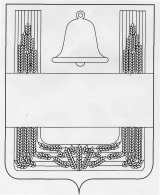 ЛИПЕЦКАЯ  ОБЛАСТЬПОСТАНОВЛЕНИЕАДМИНИСТРАЦИИ  ХЛЕВЕНСКОГО
МУНИЦИПАЛЬНОГО  РАЙОНАс. Хлевное   «______» __________ 								№ _________О предоставленииземельного участкав собственность бесплатно	Руководствуясь пп.1, 2 п. 2 ст. 39.3, пп.5, 6 ст. 39.6 Земельного кодекса Российской Федерации, Законом Липецкой области от 31.08.2004 № 122-ОЗ «О порядке управления и распоряжения государственной собственностью в Липецкой области», на основании заявления СК «Застройщик»:              ПОСТАНОВЛЯЕТ:Предоставить в собственность бесплатно СК «Застройщик» земельный участок из земель, относящихся к категории земель населенных пунктовс кадастровым номером 48:17:1234567:89, площадью 800 кв. м., для использования в целях строительства жилищного комплекса.СК «Застройщик» обеспечить государственную регистрацию права собственности на земельный участок в соответствии с Федеральным законом от 13.07.2015 № 218-ФЗ «О государственной регистрации недвижимости».Глава администрации Хлевенского района				         				         М.А. ЛисовПриложение 7 к типовой технологической схеме предоставления муниципальной услуги «Предоставление земельного участка, государственная собственность на который не разграничена, или земельного участка, находящегося в муниципальной собственности, образованного в границах застроенной территории, в отношении которой заключен договор о ее развитии, без проведения торгов»ДОГОВОР № аренды земельного участкаместо заключения договора						    число, месяц, годНа основании пп. 1, 2 п. 2 ст. 39.3, пп. 5 п. 2 ст. 39.6 Земельного кодекса РФ, записи регистрации в Едином государственном реестре прав на недвижимое имущество и сделок с ним от ________ № _____________________________________________________________________, заявления                                                                                            (ФИО заявителя)наименование органа местного самоуправления, в лице должность Ф.И.О. ________________________________________________________________________, действующего на основании______________________________________________, именуемое в дальнейшем Арендодатель, с одной стороны, и __________________________________________________________,                                               (ФИО заявителя)именуемый в дальнейшем Арендатор, с другой стороны, именуемые в дальнейшем Стороны, заключили настоящий договор (далее - Договор) о нижеследующем:1. ПРЕДМЕТ ДОГОВОРА.1.1. Арендодатель предоставляет, а Арендатор принимает в аренду земельный участок государственная собственность на который не разграничена, относящийся к категории___________________________, с кадастровым номером ______________________________,		       								 (указать категорию земель) площадью ____________, расположенный: ____________________________________,  именуемый в дальнейшем Участок, занимаемый индивидуальным жилым домом.1.2. Приведенное описание целей использования земельного участка является окончательным. Изменение целей использования земельного участка допускается с письменного согласия Арендодателя.  1.3. Условия настоящего договора применяются к отношениям Сторон, возникшим до заключения Договора. 1.4. Арендодатель подтверждает, что на момент заключения Договора передаваемый Участок не обременен правами третьих лиц.Сведения об Участке, изложенные в Договоре и приложениях к нему, являются достаточными для надлежащего использования Участка в соответствии с целями, указанными в Договоре.1.5. Арендатор несет ответственность перед Арендодателем по исполнению условий настоящего Договора.2. СРОК ДОГОВОРА.2.1. Срок аренды земельного участка устанавливается ___________ с ______ по ______________.2.2. Настоящий Договор считается заключенным с момента его государственной регистрации в органе, осуществляющим государственную регистрацию прав.3.УСЛОВИЯ ПРЕДОСТАВЛЕНИЯ УЧАСТКА.3.1. Арендные права по земельному участку, указанному в п. 1.1, могут быть внесены в качестве вклада в уставной капитал хозяйственного товарищества или общества либо паевого взноса в производственный кооператив только с письменного уведомления Арендодателя. 3.2. Арендодатель передал, а Арендатор принял Участок, указанный в п. 1.1 Договора, с __________________в фактическое пользование. Настоящий договор имеет силу передаточного акта, его подписание Сторонами подтверждает передачу Участка Арендодателем и его принятие арендатором.4. АРЕНДНАЯ ПЛАТА.4.1. Арендная плата исчисляется с даты принятия Участка Арендатором и вносится Арендатором: __________________________________.                              (сроки арендной платы)       4.2. Арендатор вносит арендную плату за пользование земельным участком солидарно в рублях, согласно размеру, установленному в п. 4.3. настоящего Договора на счет Управления Федерального казначейства по Липецкой области (ОМСУ), расчетный счет 40101810200000010006, Отделение Липецк г. Липецк, ИНН 4826006839, КПП 482601001, ОКТМО 42701000, БИК 044206001, КБК (государственная собственность на которые не разграничена) 04211105012040000120.      4.3. Арендатор уплачивает арендную плату за всю площадь земельного Участка, согласно прилагаемому к Договору расчёту, являющемуся его неотъемлемой частью.     4.4. Обязанность Арендатора по внесению арендных платежей считается исполненной с момента поступления денежных средств на счет, указанный в п. 4.2. Договора.      4.5. Размер арендной платы и сроки платежа могут быть пересмотрены Арендодателем не чаще одного раза в год, в одностороннем порядке, в случаях изменения нормативных правовых актов Российской Федерации и (или) Липецкой области, муниципальных правовых актов, регулирующих исчисление размера арендной платы, а также вида деятельности Арендатора (в рамках целей использования Участка, в соответствии с п. 1.1.Договора), Арендодатель в праве изменить размер арендной платы в бесспорном и одностороннем порядке. Новый размер арендной платы устанавливается с момента официального опубликования соответствующего нормативного правового акта, Российской Федерации и (или) Липецкой области, муниципального правового акта, при этом заключение соглашения о внесении изменений в Договор аренды земельного участка не требуется. 4.6. Не использование Участка Арендатором не может служить основанием невнесения арендной платы.4.7. В случае передачи Участка в субаренду, размер арендной платы в пределах срока договора субаренды, определяется в соответствии с законодательством Российской Федерации об оценочной деятельности, но не может быть ниже размера арендной платы по настоящему Договору.4.8. Арендатор несет солидарную ответственность за своевременное внесение арендных платежей в полном объеме.5. ПРАВА И ОБЯЗАННОСТИ СТОРОН.5.1. Арендодатель имеет право:5.1.1. Потребовать расторжения Договора в судебном порядке в случае:использования земельного участка не по целевому назначению и принадлежности к той или иной категории земель;использования земельного участка, приводящего к значительному ухудшению экологической обстановки; использования земельного участка, приводящего к его порче;не внесения арендной платы однократно по истечении установленного настоящим Договором срока платежа;изъятия земельного участка для государственных и муниципальных нужд;нарушений Арендатором других условий Договора, а также в иных случаях, предусмотренных законодательством, Договором.5.1.2. Осуществлять контроль за целевым использованием и охраной земель, предоставленных в аренду.5.1.3. На беспрепятственный доступ на территорию арендуемого земельного участка с целью его осмотра на предмет соблюдения условий Договора.5.1.4. Требовать внесения арендной платы за все время пользования земельным Участком Арендатором.5.1.5. На возмещение убытков, причиненных ухудшением качества Участка и экологической обстановки в результате хозяйственной деятельности Арендатора, а также по иным основаниям, предусмотренным законодательством Российской Федерации.5.1.6.  Требовать от Арендатора выполнения условий настоящего Договора.5.2. Арендодатель обязан:5.2.1. Выполнять в полном объеме все условия Договора.5.2.2. Арендодатель не вправе вмешиваться в хозяйственную деятельность Арендатора.5.2.3. Письменно, своевременно уведомить Арендаторов об изменении реквизитов счетов, указанных в п. 4.2. Договора.5.3. Арендатор имеет право:5.3.1. Использовать Участок на условиях установленных Договором.5.3.2. Досрочно расторгнуть настоящий Договор, направив не менее чем за шестьдесят календарных дней уведомление Арендодателю о намерении расторгнуть договор с указанием причин расторжения.5.3.3. Передавать арендуемый земельный участок в субаренду в пределах срока настоящего договора, с условием письменного согласия Арендодателя. 5.3.4. В пределах срока настоящего договора, передавать свои права и обязанности по Договору третьему лицу (третьим лицам), в том числе отдать арендные права земельного участка в залог с условием письменного согласия  Арендодателя.5.3.5. В случае отчуждения (продажи) недвижимости, передать свои права и обязанности по Договору путем заключения с лицом, приобретающим права на такое имущество (новым собственником имущества), расположенного на арендованном земельном участке, соглашения о переходе прав и обязанностей (перемене лиц в обязательстве) по Договору аренды земельного участка, как отдельной письменной формой, так и при оформлении сделки отчуждения (продажи) недвижимости, в пределах срока его действия.5.3.6. Производить строительство (реконструкцию или реставрацию) построек на используемом земельном участке с согласия уполномоченного органа, в соответствии с согласованной проектной и утвержденной градостроительной документацией, полученным разрешением на строительство, а так же, при необходимости, при внесении изменений в Договор аренды, в части целевого использования Участка и действующим законодательством.5.4. Арендатор обязан:5.4.1. Выполнять в полном объеме все условия Договора.5.4.2. Обеспечить выделение границ Участка на местности.5.4.3. Использовать Участок в соответствии с целью и условиями, установленными Договором. 5.4.4. Своевременно в соответствии с п. 4.1. Договора вносить арендную плату.5.4.5. Не допускать действий, приводящих к ухудшению качественных характеристик Участка, экологической обстановки на арендуемой территории, а также к загрязнению территории города.5.4.6. Возместить убытки, причиненные ухудшением качества арендованных земель в результате деятельности Арендатора, либо привлеченных им третьих лиц.5.4.7. Выполнять требования соответствующих служб в части эксплуатации городских подземных и наземных коммуникаций, сооружений, дорог, проездов и т.п., и не препятствовать их (коммуникаций) ремонту и обслуживанию.5.4.8. Самостоятельно или по договору с третьими лицами производить уборку Участка, а также территории, по периметру прилегающей к нему на расстоянии 2-х метров со стороны земель, не находящихся в пользовании иных лиц, и заключить договор на сбор и вывоз бытовых отходов с организацией, предоставляющей такие услуги.5.4.9. Не препятствовать юридическим лицам, осуществляющим (на основании соответствующего решения уполномоченного органа власти) геодезические, геологоразведочные, землеустроительные и другие исследования и изыскания в проведении этих работ.5.4.10. Не нарушать права других землепользователей и арендаторов. Не препятствовать третьим лицам – смежным землепользователям, осуществление своих прав по пользованию и владению этими лицами, находящимися у них в пользовании смежными с Арендатором земельными участками.5.4.11. Обеспечивать Арендодателю (его законным представителям), органам государственного контроля свободный доступ на Участок, на специально выделенные части Участка, в расположенные на Участке здания и сооружения по их требованию.5.4.12. В случае изменения адреса или иных реквизитов в десятидневный срок направить Арендодателю письменное уведомление об этом.5.4.13. После подписания Договора или изменений к нему в течении двух месяцев произвести за счет собственных средств его (их) государственную регистрацию в органе, осуществляющим государственную регистрацию прав на недвижимое имущество и сделок с ним и в десятидневный срок уведомить об этом Арендодателя.5.4.14. В случае передачи участка в субаренду в соответствии с п. 5.3.4. Договора согласовать Договор субаренды с Арендодателем.5.5. Арендодатель и Арендатор имеют иные права и несут иные обязанности, установленные законодательством Российской Федерации. 6. ОТВЕТСТВЕННОСТЬ СТОРОН.6.1. В случае не внесения арендной платы в установленный договором или уведомлением срок Арендатор уплачивает неустойку (пеню). Неустойка (пеня) начисляется за каждый календарный день просрочки исполнения обязанности по оплате, начиная со следующего за установленным Договором или уведомлением днем оплаты. Неустойка (пеня) за каждый день просрочки определяется в процентах от неуплаченной суммы платежа. Процентная ставка неустойки (пени) устанавливается в размере одной трехсотой действующей на дату истечения срока очередного платежа, в соответствии с п.п. 4.1, 4.4, ставки рефинансирования Центрального банка Российской Федерации. Неустойка (пеня) перечисляется на счет, указанный в п. 4.2. настоящего Договора.6.2. Уплата неустойки (пени), не освобождает Арендатора от надлежащего выполнения условий Договора.6.3. Арендатор несет ответственность в размере реального ущерба, понесенного Арендодателем в связи с неисполнением или (и) ненадлежащем исполнением Арендаторами обязательств по Договору.6.4. Ответственность Сторон за нарушение обязательств по Договору, вызванных действием обстоятельств непреодолимой силы, регулируется законодательством Российской Федерации.6.5. Ответственность Сторон, не предусмотренная Договором, определяется в соответствии с действующим законодательством Российской Федерации на момент заключения Договора.7. РАССМОТРЕНИЕ СПОРОВ.7.1. Споры и разногласия, возникшие при реализации Договора, разрешаются путём переговоров. При не достижении согласия заинтересованная сторона вправе обратиться в суд.8. ИЗМЕНЕНИЕ, ПРЕКРАЩЕНИЕ, РАСТОРЖЕНИЕ ДОГОВОРА. 8.1. Условия Договора могут быть изменены и дополнены только при согласии Сторон в форме дополнительного соглашения, являющегося его неотъемлемой частью и зарегистрированного в установленном порядке, кроме случая установленного п. 4.5. Договора.8.2. Настоящий Договор прекращает свое действие по истечении срока установленного п. 2.1. настоящего договора.8.3. Настоящий Договор может быть расторгнут досрочно с момента подписания Сторонами соглашения о расторжении Договора и его регистрации в органе, осуществляющем государственную регистрацию прав.9. ОСОБЫЕ УСЛОВИЯ ДОГОВОРА.9.1.  Срок действия договора субаренды не может превышать срок действия Договора.9.2. При досрочном расторжении Договора договор субаренды земельного участка прекращает свое действие.9.3.  Кадастровая стоимость Участка, определенная органами государственной власти в соответствии с законодательством Российской Федерации не может быть установлена по волеизъявлению арендатора равной его рыночной стоимости.10. ЗАКЛЮЧИТЕЛЬНЫЕ ПОЛОЖЕНИЯ.10.1. Стороны пришли к соглашению, что споры, возникающие при исполнении настоящего Договора и не урегулированные в добровольном порядке, в соответствии с п. 7.1 Договора, подлежат рассмотрению в суде по месту нахождения земельного участка.10.2. Договор составлен в трех экземплярах на пяти листах на русском языке, из которых по одному экземпляру хранится у Сторон по настоящему Договору, один экземпляр передается органу, осуществляющему государственную регистрацию прав, при государственной регистрации настоящего Договора. Все экземпляры идентичны и имеют одинаковую силу. 10.3. Приложения к Договору:   - Расчет арендной платы.11.РЕКВИЗИТЫ И ПОДПИСИ СТОРОН.АРЕНДОДАТЕЛЬ:Орган местного самоуправления				_______________         ФИО                                                                                                                                                                              (подпись)Место нахождения:                                                                                                                                                                                                                        М.П.АРЕНДАТОР:ФИО				                                                      _______________           ФИОдата рождения                                            	                                    (подпись)паспортные данныеМесто жительства: Приложение 8 к типовой технологической схеме предоставления муниципальной услуги «Предоставление земельного участка, государственная собственность на который не разграничена, или земельного участка, находящегося в муниципальной собственности, образованного в границах застроенной территории, в отношении которой заключен договор о ее развитии, без проведения торгов»ДОГОВОР № 100/10аренды земельного участкаЛипецкая область, Российская ФедерацияСедьмое декабря две тысячи шестнадцатого годаНа основании пп. 1, 2 п. 2 ст. 39.3, пп. 5 п. 2 ст. 39.6 Земельного кодекса РФ, записи регистрации в Едином государственном реестре прав на недвижимое имущество и сделок с ним от 01.11.2013 № 48-11-01/111/2013-11, заявления  Иванова Ивана Ивановича, администрация Хлевенского района, в лице главы администрации М.А. Лисова, действующей на основании Устава, именуемое в дальнейшем Арендодатель, с одной стороны, и  Иванов Иван Иванович, именуемый в дальнейшем Арендатор, с другой стороны, именуемые в дальнейшем Стороны, заключили настоящий договор (далее - Договор) о нижеследующем:1. ПРЕДМЕТ ДОГОВОРА.1.1. Арендодатель предоставляет, а Арендатор принимает в аренду земельный участок государственная собственность на который не разграничена, относящийся к категории земель населенных пунктов, с кадастровым номером 48:17:0210211:1000, площадью 800кв.м., расположенный: Липецкая область, Хлевенский район, село Хлевное, ул. Цветочная, именуемый в дальнейшем Участок, занимаемый индивидуальным жилым домом.1.2. Приведенное описание целей использования земельного участка является окончательным. Изменение целей использования земельного участка допускается с письменного согласия Арендодателя.  1.3. Условия настоящего договора применяются к отношениям Сторон, возникшим до заключения Договора. 1.4. Арендодатель подтверждает, что на момент заключения Договора передаваемый Участок не обременен правами третьих лиц.Сведения об Участке, изложенные в Договоре и приложениях к нему, являются достаточными для надлежащего использования Участка в соответствии с целями, указанными в Договоре.1.5. Арендатор несет ответственность перед Арендодателем по исполнению условий настоящего Договора.2. СРОК ДОГОВОРА.2.1. Срок аренды земельного участка устанавливается на 10 лет с 16.12.2016 по 16.12.2021.2.2. Настоящий Договор считается заключенным с момента его государственной регистрации в органе, осуществляющим государственную регистрацию прав.3. УСЛОВИЯ ПРЕДОСТАВЛЕНИЯ УЧАСТКА.3.1. Арендные права по земельному участку, указанному в п. 1.1, могут быть внесены в качестве вклада в уставной капитал хозяйственного товарищества или общества либо паевого взноса в производственный кооператив только с письменного уведомления Арендодателя. 3.2. Арендодатель передал, а Арендатор принял Участок, указанный в п. 1.1 Договора, с 16.12.2016 года в фактическое пользование. Настоящий договор имеет силу передаточного акта, его подписание Сторонами подтверждает передачу Участка Арендодателем и его принятие арендатором.4. АРЕНДНАЯ ПЛАТА.4.1. Арендная плата исчисляется с даты принятия Участка Арендатором и вносится Арендатором равными долями в два срока: не позднее 15 января и 15 июля текущего года.       4.2. Арендатор вносит арендную плату за пользование земельным участком солидарно в рублях, согласно размеру, установленному в п. 4.3. настоящего Договора на счет Управления Федерального казначейства по Липецкой области (Администрация Хлевенского района), расчетный счет 40101810200000010006, Отделение Липецк г. Липецк, ИНН 4826006839, КПП 482601001, ОКТМО 42701000, БИК 044206001, КБК (государственная собственность на которые не разграничена) 04211105012040000120.4.3. Арендатор уплачивает арендную плату за всю площадь земельного Участка, согласно прилагаемому к Договору расчёту, являющемуся его неотъемлемой частью.     4.4. Обязанность Арендатора по внесению арендных платежей считается исполненной с момента поступления денежных средств на счет, указанный в п. 4.2. Договора.      4.5. Размер арендной платы и сроки платежа могут быть пересмотрены Арендодателем не чаще одного раза в год, в одностороннем порядке, в случаях изменения нормативных правовых актов Российской Федерации и (или) Липецкой области, муниципальных правовых актов, регулирующих исчисление размера арендной платы, а также вида деятельности Арендатора (в рамках целей использования Участка, в соответствии с п. 1.1.Договора), Арендодатель в праве изменить размер арендной платы в бесспорном и одностороннем порядке. Новый размер арендной платы устанавливается с момента официального опубликования соответствующего нормативного правового акта, Российской Федерации и (или) Липецкой области, муниципального правового акта, при этом заключение соглашения о внесении изменений в Договор аренды земельного участка не требуется. 4.6. Не использование Участка Арендатором не может служить основанием невнесения арендной платы.4.7. В случае передачи Участка в субаренду, размер арендной платы в пределах срока договора субаренды, определяется в соответствии с законодательством Российской Федерации об оценочной деятельности, но не может быть ниже размера арендной платы по настоящему Договору.4.8. Арендатор несет солидарную ответственность за своевременное внесение арендных платежей в полном объеме.5. ПРАВА И ОБЯЗАННОСТИ СТОРОН.   5.1. Арендодатель имеет право:5.1.1. Потребовать расторжения Договора в судебном порядке в случае:использования земельного участка не по целевому назначению и принадлежности к той или иной категории земель;использования земельного участка, приводящего к значительному ухудшению экологической обстановки; использования земельного участка, приводящего к его порче;не внесения арендной платы однократно по истечении установленного настоящим Договором срока платежа;изъятия земельного участка для государственных и муниципальных нужд;нарушений Арендатором других условий Договора, а также в иных случаях, предусмотренных законодательством, Договором.5.1.2. Осуществлять контроль за целевым использованием и охраной земель, предоставленных в аренду.5.1.3. На беспрепятственный доступ на территорию арендуемого земельного участка с целью его осмотра на предмет соблюдения условий Договора.5.1.4. Требовать внесения арендной платы за все время пользования земельным Участком Арендатором.5.1.5. На возмещение убытков, причиненных ухудшением качества Участка и экологической обстановки в результате хозяйственной деятельности Арендатора, а также по иным основаниям, предусмотренным законодательством Российской Федерации.5.1.6.  Требовать от Арендатора выполнения условий настоящего Договора.5.2. Арендодатель обязан:5.2.1. Выполнять в полном объеме все условия Договора.5.2.2. Арендодатель не вправе вмешиваться в хозяйственную деятельность Арендатора.5.2.3. Письменно, своевременно уведомить Арендаторов об изменении реквизитов счетов, указанных в п. 4.2. Договора.5.3. Арендатор имеет право:5.3.1. Использовать Участок на условиях установленных Договором.5.3.2. Досрочно расторгнуть настоящий Договор, направив не менее чем за шестьдесят календарных дней уведомление Арендодателю о намерении расторгнуть договор с указанием причин расторжения.5.3.3. Передавать арендуемый земельный участок в субаренду в пределах срока настоящего договора, с условием письменного согласия Арендодателя. 5.3.4. В пределах срока настоящего договора, передавать свои права и обязанности по Договору третьему лицу (третьим лицам), в том числе отдать арендные права земельного участка в залог с условием письменного согласия Арендодателя.5.3.5. В случае отчуждения (продажи) недвижимости, передать свои права и обязанности по Договору путем заключения с лицом, приобретающим права на такое имущество (новым собственником имущества), расположенного на арендованном земельном участке, соглашения о переходе прав и обязанностей (перемене лиц в обязательстве) по Договору аренды земельного участка, как отдельной письменной формой, так и при оформлении сделки отчуждения (продажи) недвижимости, в пределах срока его действия.5.3.6. Производить строительство (реконструкцию или реставрацию) построек на используемом земельном участке с согласия уполномоченного органа, в соответствии с согласованной проектной и утвержденной градостроительной документацией, полученным разрешением на строительство, а так же, при необходимости, при внесении изменений в Договор аренды, в части целевого использования Участка и действующим законодательством.5.4. Арендатор обязан:5.4.1. Выполнять в полном объеме все условия Договора.5.4.2. Обеспечить выделение границ Участка на местности.5.4.3. Использовать Участок в соответствии с целью и условиями, установленными Договором. 5.4.4. Своевременно в соответствии с п. 4.1. Договора вносить арендную плату.5.4.5. Не допускать действий, приводящих к ухудшению качественных характеристик Участка, экологической обстановки на арендуемой территории, а также к загрязнению территории города.5.4.6. Возместить убытки, причиненные ухудшением качества арендованных земель в результате деятельности Арендатора, либо привлеченных им третьих лиц.5.4.7. Выполнять требования соответствующих служб в части эксплуатации городских подземных и наземных коммуникаций, сооружений, дорог, проездов и т.п., и не препятствовать их (коммуникаций) ремонту и обслуживанию.5.4.8. Самостоятельно или по договору с третьими лицами производить уборку Участка, а также территории, по периметру прилегающей к нему на расстоянии 2-х метров со стороны земель, не находящихся в пользовании иных лиц, и заключить договор на сбор и вывоз бытовых отходов с организацией, предоставляющей такие услуги.5.4.9. Не препятствовать юридическим лицам, осуществляющим (на основании соответствующего решения уполномоченного органа власти) геодезические, геологоразведочные, землеустроительные и другие исследования и изыскания в проведении этих работ.5.4.10. Не нарушать права других землепользователей и арендаторов. Не препятствовать третьим лицам – смежным землепользователям, осуществление своих прав по пользованию и владению этими лицами находящимися у них в пользовании смежными с Арендатором земельными участками.5.4.11. Обеспечивать Арендодателю (его законным представителям), органам государственного контроля свободный доступ на Участок, на специально выделенные части Участка, в расположенные на Участке здания и сооружения по их требованию.5.4.12. В случае изменения адреса или иных реквизитов в десятидневный срок направить Арендодателю письменное уведомление об этом.5.4.13. После подписания Договора или изменений к нему в течении двух месяцев произвести за счет собственных средств его (их) государственную регистрацию в органе, осуществляющим государственную регистрацию прав на недвижимое имущество и сделок с ним и в десятидневный срок уведомить об этом Арендодателя.5.4.14. В случае передачи участка в субаренду в соответствии с п. 5.3.4. Договора согласовать Договор субаренды с Арендодателем.5.5. Арендодатель и Арендатор имеют иные права и несут иные обязанности, установленные законодательством Российской Федерации. 6. ОТВЕТСТВЕННОСТЬ СТОРОН.6.1. В случае невнесения арендной платы в установленный договором или уведомлением срок Арендатор уплачивает неустойку (пеню). Неустойка (пеня) начисляется за каждый календарный день просрочки исполнения обязанности по оплате, начиная со следующего за установленным Договором или уведомлением днем оплаты. Неустойка (пеня) за каждый день просрочки определяется в процентах от неуплаченной суммы платежа. Процентная ставка неустойки (пени) устанавливается в размере одной трехсотой действующей на дату истечения срока очередного платежа, в соответствии с п.п. 4.1, 4.4, ставки рефинансирования Центрального банка Российской Федерации. Неустойка (пеня) перечисляется на счет, указанный в п. 4.2. настоящего Договора.6.2. Уплата неустойки (пени), не освобождает Арендатора от надлежащего выполнения условий Договора.6.3. Арендатор несет ответственность в размере реального ущерба, понесенного Арендодателем в связи с неисполнением или (и) ненадлежащем исполнением Арендаторами обязательств по Договору.6.4. Ответственность Сторон за нарушение обязательств по Договору, вызванных действием обстоятельств непреодолимой силы, регулируется законодательством Российской Федерации.6.5. Ответственность Сторон, не предусмотренная Договором, определяется в соответствии с действующим законодательством Российской Федерации на момент заключения Договора.7. РАССМОТРЕНИЕ СПОРОВ.	7.1. Споры и разногласия, возникшие при реализации Договора, разрешаются путём переговоров. При не достижении согласия заинтересованная сторона вправе обратиться в суд.8. ИЗМЕНЕНИЕ, ПРЕКРАЩЕНИЕ, РАСТОРЖЕНИЕ ДОГОВОРА. 8.1. Условия Договора могут быть изменены и дополнены только при согласии Сторон в форме дополнительного соглашения, являющегося его неотъемлемой частью и зарегистрированного в установленном порядке, кроме случая, установленного п. 4.5. Договора.8.2. Настоящий Договор прекращает свое действие по истечении срока установленного п. 2.1. настоящего договора.8.3. Настоящий Договор может быть расторгнут досрочно с момента подписания Сторонами соглашения о расторжении Договора и его регистрации в органе, осуществляющем государственную регистрацию прав.9. ОСОБЫЕ УСЛОВИЯ ДОГОВОРА.9.1.  Срок действия договора субаренды не может превышать срок действия Договора.9.2. При досрочном расторжении Договора договор субаренды земельного участка прекращает свое действие.9.3.  Кадастровая стоимость Участка, определенная органами государственной власти в соответствии с законодательством Российской Федерации не может быть установлена по волеизъявлению арендатора равной его рыночной стоимости.10. ЗАКЛЮЧИТЕЛЬНЫЕ ПОЛОЖЕНИЯ.10.1. Стороны пришли к соглашению, что споры, возникающие при исполнении настоящего Договора и не урегулированные в добровольном порядке, в соответствии с п. 7.1 Договора, подлежат рассмотрению в суде по месту нахождения земельного участка.10.2. Договор составлен в трех экземплярах на пяти листах на русском языке, из которых по одному экземпляру хранится у Сторон по настоящему Договору, один экземпляр передается органу, осуществляющему государственную регистрацию прав, при государственной регистрации настоящего Договора. Все экземпляры идентичны и имеют одинаковую силу. 10.3. Приложения к Договору:   - Расчет арендной платы.11.РЕКВИЗИТЫ И ПОДПИСИ СТОРОН.АРЕНДОДАТЕЛЬ:Администрация Хлевенского района			______________         М.А. Лисов           (подпись)Место нахождения: Липецкая область, Хлевенский район, село Хлевноеул. Ленинская, дом 4                                                                  М.П.АРЕНДАТОР:Иванов Иван Иванович                                                        ____________               И.И. Иванов17.01.1975 года рождения                                                         (подпись)паспорт 4203№345742выдан: 30.01.2005 г.УФМС России по Липецкой области в Советском округе г. ЛипецкаМесто жительства: г. Липецк,ул. Советская, д. 12, кв. 61Приложение 9 к типовой технологической схеме предоставления муниципальной услуги «Предоставление земельного участка, государственная собственность на который не разграничена, или земельного участка, находящегося в муниципальной собственности, образованного в границах застроенной территории, в отношении которой заключен договор о ее развитии, без проведения торгов»ОРГАН МЕСТНОГО САМОУПРАВЛЕНИЯР Е Ш Е Н И Е«______» ___________2020 г.							        № __________Об отказе в предоставленииземельного участкаВ соответствии с _________________________________________________________                                                                         (нормативные правовые акты, регулирующие основания для отказа в предоставлении муниципальной услуги)_____________________________________________________________________________ и на основании заявления______________________________________________________,                                               (наименование организации)ИНН _______________________, ОГРН ______________________________, адрес местонахождения: ____________________________________________________________.Отказать ________________________________________________в предоставлении(наименование организации) земельного участка, находящегося в областной собственности, относящегося к категории земель сельскохозяйственного назначения, кадастровый номер _____________________, площадью ______________ кв.м, расположенного по адресу:______________________________________________________________________,на основании следующего:_____________________________________________________. (основание для отказа)Руководитель ОМСУ										                ФИОПриложение 10 к типовой технологической схеме предоставления муниципальной услуги «Предоставление земельного участка, государственная собственность на который не разграничена, или земельного участка, находящегося в муниципальной собственности, образованного в границах застроенной территории, в отношении которой заключен договор о ее развитии, без проведения торгов»ЛИПЕЦКАЯ  ОБЛАСТЬПОСТАНОВЛЕНИЕАДМИНИСТРАЦИИ  ХЛЕВЕНСКОГО
МУНИЦИПАЛЬНОГО  РАЙОНАс. Хлевное   «______» ___________2016  г.                                                        № __________Об отказе в предоставленииземельного участкаВ соответствии с п. 1 ст. 39.16 Земельного кодекса Российской Федерации, Законом Липецкой области от 26.12.2014 № 357-ОЗ «О перераспределении полномочий между органами местного самоуправления муниципальных образований Липецкой области и органами государственной власти Липецкой области» и на основании заявления общества с ограниченной ответственностью «Тюльпан», ИНН 4800000001, ОГРН 1010101010101, адрес местонахождения: Липецкая обл., Хлевенский район, село Хлевное, ул. Калинина, д.12:ПОСТАНОВЛЯЕТ:Отказать обществу с ограниченной ответственностью «Тюльпан» в предоставлении земельного участка, находящегося в муниципальной собственности, относящегося к категории земель населенных пунктов, кадастровый номер 48:17:0011111:10, площадью 800 кв.м, расположенного по адресу: Липецкая обл., Хлевенский район, село Хлевное, для строительства жилого дома, на основании следующего:- с заявлением о предоставлении земельного участка обратилось лицо, которое в соответствии с земельным законодательством не имеет права на приобретение земельного участка без проведения торгов.Глава администрации Хлевенского  района						                  М.А. Лисов№п/пПараметрЗначение параметра/состояние1.Наименование органа,
предоставляющего услугуАдминистрация Хлевенского муниципального района Липецкой области в лице отдела земельных и имущественных отношений2.Номер услуги в федеральном
реестре48000000003689198903.Полное наименование услугиПредоставление земельного участка, государственная собственность на который не разграничена, или земельного участка, находящегося в муниципальной собственности, образованного в границах застроенной территории, в отношении которой заключен договор о ее развитии, без проведения торгов4.Краткое наименование услугиПредоставление земельного участка, государственная собственность на который не разграничена, или земельного участка, находящегося в муниципальной собственности, образованного в границах застроенной территории, в отношении которой заключен договор о ее развитии, без проведения торгов5.Административный регламент предоставления услугиПостановление администрации Хлевенского муниципального района от 01.10.2020 г. №288 «Об утверждении административного регламента предоставления муниципальной услуги «Предоставление земельного участка, государственная собственность на который не разграничена, или земельного участка, находящегося в муниципальной собственности, образованного в границах застроенной территории, в отношении которой заключен договор о ее развитии, без проведения торгов».6.Перечень «подуслуг»нет7.Способы оценки качества предоставления услугиОфициальный сайт органа местного самоуправления, терминальные устройства в УМФЦСрок предоставления 
в зависимости от условийСрок предоставления 
в зависимости от условийОснования отказа в приеме документовОснования отказа в предоставлении «подуслуги»Основания отказа в предоставлении «подуслуги»Основания приостановления предоставления «подуслуги»Срок приостановления предоставления «подуслуги»Плата за предоставление «подуслуги»Плата за предоставление «подуслуги»Плата за предоставление «подуслуги»Способ обращения за получением «подуслуги»Способ получения результата «подуслуги»при подаче заявления по месту жительства (месту нахождения юр. лица)при подаче заявления не по месту жительства (по месту обращения)Основания отказа в приеме документовОснования отказа в предоставлении «подуслуги»Основания отказа в предоставлении «подуслуги»Основания приостановления предоставления «подуслуги»Срок приостановления предоставления «подуслуги»наличие платы (государственной пошлины)реквизиты нормативного правового акта, являющегося основанием для взимания платы (государственной пошлины)КБК для взимания платы (государственной пошлины), в том числе через МФЦСпособ обращения за получением «подуслуги»Способ получения результата «подуслуги»1	2344567891011Предоставление земельного участка, государственная собственность на которые не разграничена, или земельного участка, находящегося в муниципальной собственности, и образованного в границах застроенной территории, в отношении которой заключен договор о ее развитии, без проведения торговПредоставление земельного участка, государственная собственность на которые не разграничена, или земельного участка, находящегося в муниципальной собственности, и образованного в границах застроенной территории, в отношении которой заключен договор о ее развитии, без проведения торговПредоставление земельного участка, государственная собственность на которые не разграничена, или земельного участка, находящегося в муниципальной собственности, и образованного в границах застроенной территории, в отношении которой заключен договор о ее развитии, без проведения торговПредоставление земельного участка, государственная собственность на которые не разграничена, или земельного участка, находящегося в муниципальной собственности, и образованного в границах застроенной территории, в отношении которой заключен договор о ее развитии, без проведения торговПредоставление земельного участка, государственная собственность на которые не разграничена, или земельного участка, находящегося в муниципальной собственности, и образованного в границах застроенной территории, в отношении которой заключен договор о ее развитии, без проведения торговПредоставление земельного участка, государственная собственность на которые не разграничена, или земельного участка, находящегося в муниципальной собственности, и образованного в границах застроенной территории, в отношении которой заключен договор о ее развитии, без проведения торговПредоставление земельного участка, государственная собственность на которые не разграничена, или земельного участка, находящегося в муниципальной собственности, и образованного в границах застроенной территории, в отношении которой заключен договор о ее развитии, без проведения торговПредоставление земельного участка, государственная собственность на которые не разграничена, или земельного участка, находящегося в муниципальной собственности, и образованного в границах застроенной территории, в отношении которой заключен договор о ее развитии, без проведения торговПредоставление земельного участка, государственная собственность на которые не разграничена, или земельного участка, находящегося в муниципальной собственности, и образованного в границах застроенной территории, в отношении которой заключен договор о ее развитии, без проведения торговПредоставление земельного участка, государственная собственность на которые не разграничена, или земельного участка, находящегося в муниципальной собственности, и образованного в границах застроенной территории, в отношении которой заключен договор о ее развитии, без проведения торговПредоставление земельного участка, государственная собственность на которые не разграничена, или земельного участка, находящегося в муниципальной собственности, и образованного в границах застроенной территории, в отношении которой заключен договор о ее развитии, без проведения торговПредоставление земельного участка, государственная собственность на которые не разграничена, или земельного участка, находящегося в муниципальной собственности, и образованного в границах застроенной территории, в отношении которой заключен договор о ее развитии, без проведения торговНе более 30 календарных дней со дня подачи заявления в ОМСУНе более 30 календарных дней со дня подачи заявления в ОМСУНетНаличие одного или нескольких оснований из числа, предусмотренных статьей 39.16 Земельного кодекса Российской Федерации:1) с заявлением о предоставлении земельного участка обратилось лицо, которое в соответствии с земельным законодательством не имеет права на приобретение земельного участка без проведения торгов;2) указанный в заявлении о предоставлении земельного участка земельный участок предоставлен на праве постоянного (бессрочного) пользования, безвозмездного пользования, пожизненного наследуемого владения или аренды, за исключением случаев, если с заявлением о предоставлении земельного участка обратился обладатель данных прав или подано заявление о предоставлении земельного участка в соответствии с подпунктом 10 пункта 2 статьи 39.10 ЗК РФ;3) указанный в заявлении о предоставлении земельного участка земельный участок образован в результате раздела земельного участка, предоставленного садоводческому или огородническому некоммерческому товариществу, за исключением случаев обращения с таким заявлением члена этого товарищества (если такой земельный участок является садовым или огородным) либо собственников земельных участков, расположенных в границах территории ведения гражданами садоводства или огородничества для собственных нужд (если земельный участок является земельным участком общего назначения);3.1) указанный в заявлении о предоставлении земельного участка земельный участок предоставлен некоммерческой организации для комплексного освоения территории в целях индивидуального жилищного строительства, за исключением случаев обращения с заявлением члена этой организации либо этой организации, если земельный участок является земельным участком общего пользования этой организации;4) на указанном в заявлении о предоставлении земельного участка земельном участке расположены здание, сооружение, объект незавершенного строительства, принадлежащие гражданам или юридическим лицам, за исключением случаев, если на земельном участке расположены сооружения (в том числе сооружения, строительство которых не завершено), размещение которых допускается на основании сервитута, публичного сервитута, или объекты, размещенные в соответствии со статьей 39.36 ЗК РФ, либо с заявлением о предоставлении земельного участка обратился собственник этих здания, сооружения, помещений в них, этого объекта незавершенного строительства, а также случаев, если подано заявление о предоставлении земельного участка и в отношении расположенных на нем здания, сооружения, объекта незавершенного строительства принято решение о сносе самовольной постройки либо решение о сносе самовольной постройки или ее приведении в соответствие с установленными требованиями и в сроки, установленные указанными решениями, не выполнены обязанности, предусмотренные частью 11 статьи 55.32 Градостроительного кодекса Российской Федерации;5) на указанном в заявлении о предоставлении земельного участка земельном участке расположены здание, сооружение, объект незавершенного строительства, находящиеся в государственной или муниципальной собственности, за исключением случаев, если на земельном участке расположены сооружения (в том числе сооружения, строительство которых не завершено), размещение которых допускается на основании сервитута, публичного сервитута, или объекты, размещенные в соответствии со статьей 39.36 ЗК РФ, либо с заявлением о предоставлении земельного участка обратился правообладатель этих здания, сооружения, помещений в них, этого объекта незавершенного строительства;6) указанный в заявлении о предоставлении земельного участка земельный участок является изъятым из оборота или ограниченным в обороте и его предоставление не допускается на праве, указанном в заявлении о предоставлении земельного участка;7) указанный в заявлении о предоставлении земельного участка земельный участок является зарезервированным для государственных или муниципальных нужд в случае, если заявитель обратился с заявлением о предоставлении земельного участка в собственность, постоянное (бессрочное) пользование или с заявлением о предоставлении земельного участка в аренду, безвозмездное пользование на срок, превышающий срок действия решения о резервировании земельного участка, за исключением случая предоставления земельного участка для целей резервирования;8) указанный в заявлении о предоставлении земельного участка земельный участок расположен в границах территории, в отношении которой с другим лицом заключен договор о развитии застроенной территории, за исключением случаев, если с заявлением о предоставлении земельного участка обратился собственник здания, сооружения, помещений в них, объекта незавершенного строительства, расположенных на таком земельном участке, или правообладатель такого земельного участка;9) указанный в заявлении о предоставлении земельного участка земельный участок расположен в границах территории, в отношении которой с другим лицом заключен договор о развитии застроенной территории, или земельный участок образован из земельного участка, в отношении которого с другим лицом заключен договор о комплексном освоении территории, за исключением случаев, если такой земельный участок предназначен для размещения объектов федерального значения, объектов регионального значения или объектов местного значения и с заявлением о предоставлении такого земельного участка обратилось лицо, уполномоченное на строительство указанных объектов;10) указанный в заявлении о предоставлении земельного участка земельный участок образован из земельного участка, в отношении которого заключен договор о комплексном освоении территории или договор о развитии застроенной территории, и в соответствии с утвержденной документацией по планировке территории предназначен для размещения объектов федерального значения, объектов регионального значения или объектов местного значения, за исключением случаев, если с заявлением о предоставлении в аренду земельного участка обратилось лицо, с которым заключен договор о комплексном освоении территории или договор о развитии застроенной территории, предусматривающие обязательство данного лица по строительству указанных объектов;11) указанный в заявлении о предоставлении земельного участка земельный участок является предметом аукциона, извещение о проведении которого размещено в соответствии с пунктом 19 статьи 39.11 ЗК РФ;12) в отношении земельного участка, указанного в заявлении о его предоставлении, поступило предусмотренное подпунктом 6 пункта 4 статьи 39.11 ЗК РФ заявление о проведении аукциона по его продаже или аукциона на право заключения договора его аренды при условии, что такой земельный участок образован в соответствии с подпунктом 4 пункта 4 статьи 39.11 ЗК РФ и уполномоченным органом не принято решение об отказе в проведении этого аукциона по основаниям, предусмотренным пунктом 8 статьи 39.11 ЗК РФ;13) в отношении земельного участка, указанного в заявлении о его предоставлении, опубликовано и размещено в соответствии с подпунктом 1 пункта 1 статьи 39.18 ЗК РФ извещение о предоставлении земельного участка для индивидуального жилищного строительства, ведения личного подсобного хозяйства, садоводства или осуществления крестьянским (фермерским) хозяйством его деятельности;14) разрешенное использование земельного участка не соответствует целям использования такого земельного участка, указанным в заявлении о предоставлении земельного участка, за исключением случаев размещения линейного объекта в соответствии с утвержденным проектом планировки территории;14.1) испрашиваемый земельный участок полностью расположен в границах зоны с особыми условиями использования территории, установленные ограничения использования земельных участков в которой не допускают использования земельного участка в соответствии с целями использования такого земельного участка, указанными в заявлении о предоставлении земельного участка;15) испрашиваемый земельный участок не включен в утвержденный в установленном Правительством Российской Федерации порядке перечень земельных участков, предоставленных для нужд обороны и безопасности и временно не используемых для указанных нужд, в случае, если подано заявление о предоставлении земельного участка в соответствии с подпунктом 10 пункта 2 статьи 39.10 ЗК РФ;16) площадь земельного участка, указанного в заявлении о предоставлении земельного участка садоводческому или огородническому некоммерческому товариществу, превышает предельный размер, установленный пунктом 6 статьи 39.10 ЗК РФ;17) указанный в заявлении о предоставлении земельного участка земельный участок в соответствии с утвержденными документами территориального планирования и (или) документацией по планировке территории предназначен для размещения объектов федерального значения, объектов регионального значения или объектов местного значения и с заявлением о предоставлении земельного участка обратилось лицо, не уполномоченное на строительство этих объектов;18) указанный в заявлении о предоставлении земельного участка земельный участок предназначен для размещения здания, сооружения в соответствии с государственной программой Российской Федерации, государственной программой субъекта Российской Федерации и с заявлением о предоставлении земельного участка обратилось лицо, не уполномоченное на строительство этих здания, сооружения;19) предоставление земельного участка на заявленном виде прав не допускается;20) в отношении земельного участка, указанного в заявлении о его предоставлении, не установлен вид разрешенного использования;21) указанный в заявлении о предоставлении земельного участка земельный участок не отнесен к определенной категории земель;22) в отношении земельного участка, указанного в заявлении о его предоставлении, принято решение о предварительном согласовании его предоставления, срок действия которого не истек, и с заявлением о предоставлении земельного участка обратилось иное не указанное в этом решении лицо;23) указанный в заявлении о предоставлении земельного участка земельный участок изъят для государственных или муниципальных нужд и указанная в заявлении цель предоставления такого земельного участка не соответствует целям, для которых такой земельный участок был изъят, за исключением земельных участков, изъятых для государственных или муниципальных нужд в связи с признанием многоквартирного дома, который расположен на таком земельном участке, аварийным и подлежащим сносу или реконструкции;24) границы земельного участка, указанного в заявлении о его предоставлении, подлежат уточнению в соответствии с Федеральным законом «О государственной регистрации недвижимости»;25) площадь земельного участка, указанного в заявлении о его предоставлении, превышает его площадь, указанную в схеме расположения земельного участка, проекте межевания территории или в проектной документации лесных участков, в соответствии с которыми такой земельный участок образован, более чем на десять процентов;26) с заявлением о предоставлении земельного участка, включенного в перечень государственного имущества или перечень муниципального имущества, предусмотренные частью 4 статьи 18 Федерального закона от 24 июля 2007 года № 209-ФЗ «О развитии малого и среднего предпринимательства в Российской Федерации», обратилось лицо, которое не является субъектом малого или среднего предпринимательства, или лицо, в отношении которого не может оказываться поддержка в соответствии с частью 3 статьи 14 указанного Федерального закона.НетНет-Нет--1) личное обращение в ОМСУ;2) заказным почтовым отправлением;
3) личное обращение в УМФЦ.1) личное обращение в ОМСУ;2) заказным почтовым отправлением;3) личное обращение в УМФЦ.№
п/пКатегории лиц, имеющих право на получение «подуслуги»Документ, подтверждающий правомочие заявителя соответствующей категории на получение «подуслуги»Установленные требования к документу, подтверждающему правомочие заявителя соответствующей категории на получение «подуслуги»Наличие возможности подачи заявления на предоставление «подуслуги» представителями заявителяИсчерпывающий перечень лиц, имеющих право на подачу заявления от имени заявителяНаименование документа, подтверждающего право подачи заявления от имени заявителяУстановленные требования к документу, подтверждающему право подачи заявления от имени заявителяУстановленные требования к документу, подтверждающему право подачи заявления от имени заявителяУстановленные требования к документу, подтверждающему право подачи заявления от имени заявителя1234567888Предоставление земельного участка, государственная собственность на которые не разграничена, или земельного участка, находящегося в муниципальной собственности, и образованного в границах застроенной территории, в отношении которой заключен договор о ее развитии, без проведения торговПредоставление земельного участка, государственная собственность на которые не разграничена, или земельного участка, находящегося в муниципальной собственности, и образованного в границах застроенной территории, в отношении которой заключен договор о ее развитии, без проведения торговПредоставление земельного участка, государственная собственность на которые не разграничена, или земельного участка, находящегося в муниципальной собственности, и образованного в границах застроенной территории, в отношении которой заключен договор о ее развитии, без проведения торговПредоставление земельного участка, государственная собственность на которые не разграничена, или земельного участка, находящегося в муниципальной собственности, и образованного в границах застроенной территории, в отношении которой заключен договор о ее развитии, без проведения торговПредоставление земельного участка, государственная собственность на которые не разграничена, или земельного участка, находящегося в муниципальной собственности, и образованного в границах застроенной территории, в отношении которой заключен договор о ее развитии, без проведения торговПредоставление земельного участка, государственная собственность на которые не разграничена, или земельного участка, находящегося в муниципальной собственности, и образованного в границах застроенной территории, в отношении которой заключен договор о ее развитии, без проведения торговПредоставление земельного участка, государственная собственность на которые не разграничена, или земельного участка, находящегося в муниципальной собственности, и образованного в границах застроенной территории, в отношении которой заключен договор о ее развитии, без проведения торговПредоставление земельного участка, государственная собственность на которые не разграничена, или земельного участка, находящегося в муниципальной собственности, и образованного в границах застроенной территории, в отношении которой заключен договор о ее развитии, без проведения торговПредоставление земельного участка, государственная собственность на которые не разграничена, или земельного участка, находящегося в муниципальной собственности, и образованного в границах застроенной территории, в отношении которой заключен договор о ее развитии, без проведения торговПредоставление земельного участка, государственная собственность на которые не разграничена, или земельного участка, находящегося в муниципальной собственности, и образованного в границах застроенной территории, в отношении которой заключен договор о ее развитии, без проведения торгов1.Юридические лица, с которыми заключен договор о развитии застроенной территории--ИмеетсяЗаконные представители, действующие на основании доверенности (при обращении юридического лица)1.1. Документ, удостоверяющий:1.1.1.Паспорт гражданина РФ1.1. Документ, удостоверяющий:1.1.1.Паспорт гражданина РФ1.Документ должен быть действительным на срок обращения за предоставлением услуги.2. Не должен содержать подчисток, приписок, зачеркнутых слов и других исправлений. 3. Не должен иметь повреждений, наличие которых не позволяет однозначно истолковать их содержание.4. Копия документа, не заверенная нотариусом, представляется заявителем с предъявлением подлинника.1.Юридические лица, с которыми заключен договор о развитии застроенной территории--ИмеетсяЗаконные представители, действующие на основании доверенности (при обращении юридического лица)1.1.2. Паспорт гражданина СССР1.1.2. Паспорт гражданина СССР1.Документ должен быть действительным на срок обращения за предоставлением услуги.2. Не должен содержать подчисток, приписок, зачеркнутых слов и других исправлений. 3. Не должен иметь повреждений, наличие которых не позволяет однозначно истолковать их содержание.4. Копия документа, не заверенная нотариусом, представляется заявителем с предъявлением подлинника.1.Юридические лица, с которыми заключен договор о развитии застроенной территории--ИмеетсяЗаконные представители, действующие на основании доверенности (при обращении юридического лица)1.1.3. Военный билет солдата, матроса, сержанта, старшины, прапорщика, мичмана и офицера запаса)1.1.3. Военный билет солдата, матроса, сержанта, старшины, прапорщика, мичмана и офицера запаса)1.Документ должен быть действительным на срок обращения за предоставлением услуги.2. Не должен содержать подчисток, приписок, зачеркнутых слов и других исправлений. 3. Не должен иметь повреждений, наличие которых не позволяет однозначно истолковать их содержание.4. Копия документа, не заверенная нотариусом, представляется заявителем с предъявлением подлинника.1.Юридические лица, с которыми заключен договор о развитии застроенной территории--ИмеетсяЗаконные представители, действующие на основании доверенности (при обращении юридического лица)1.1.4. Временное удостоверение личности гражданина РФ (форма № 2П)1.1.4. Временное удостоверение личности гражданина РФ (форма № 2П)1.Документ должен быть действительным на срок обращения за предоставлением услуги.2. Не должен содержать подчисток, приписок, зачеркнутых слов и других исправлений. 3. Не должен иметь повреждений, наличие которых не позволяет однозначно истолковать их содержание.4. Копия документа, не заверенная нотариусом, представляется заявителем с предъявлением подлинника.1.Юридические лица, с которыми заключен договор о развитии застроенной территории--ИмеетсяЗаконные представители, действующие на основании доверенности (при обращении юридического лица)1.1.5. Паспорт иностранного гражданина или лица без гражданства1.1.5. Паспорт иностранного гражданина или лица без гражданстваТребования к паспорту иностранного гражданина установлены нормативными актами иностранных государств.1.Документ должен быть переведен на русский язык, верность перевода должна быть нотариально удостоверена. 2.Документ должен быть действителен на момент обращения за предоставлением услуги.3.Не должен содержать подчисток, приписок, зачеркнутых слов и других исправлений. 4.Не должен иметь повреждений, наличие которых не позволяет однозначно истолковать их содержание.1.Юридические лица, с которыми заключен договор о развитии застроенной территории--ИмеетсяЗаконные представители, действующие на основании доверенности (при обращении юридического лица)1.1.6.Вид на жительство1.1.6.Вид на жительство1.Документ должен быть действительным на срок обращения за предоставлением услуги.2. Не должен содержать подчисток, приписок, зачеркнутых слов и других исправлений. 3. Не должен иметь повреждений, наличие которых не позволяет однозначно истолковать их содержание.4. Копия документа, не заверенная нотариусом, представляется заявителем с предъявлением подлинника.1.Юридические лица, с которыми заключен договор о развитии застроенной территории--ИмеетсяЗаконные представители, действующие на основании доверенности (при обращении юридического лица)1.1.7. Удостоверение беженца1.1.7. Удостоверение беженца1.Документ должен быть действительным на срок обращения за предоставлением услуги.2. Не должен содержать подчисток, приписок, зачеркнутых слов и других исправлений. 3. Не должен иметь повреждений, наличие которых не позволяет однозначно истолковать их содержание.4. Копия документа, не заверенная нотариусом, представляется заявителем с предъявлением подлинника.1.Юридические лица, с которыми заключен договор о развитии застроенной территории--ИмеетсяЗаконные представители, действующие на основании доверенности (при обращении юридического лица)1.1.8. Свидетельство о рассмотрении ходатайства о признании беженцем на территории РФ по существу1.1.8. Свидетельство о рассмотрении ходатайства о признании беженцем на территории РФ по существу1.Документ должен быть действительным на срок обращения за предоставлением услуги.2. Не должен содержать подчисток, приписок, зачеркнутых слов и других исправлений. 3. Не должен иметь повреждений, наличие которых не позволяет однозначно истолковать их содержание.4. Копия документа, не заверенная нотариусом, представляется заявителем с предъявлением подлинника.1.Юридические лица, с которыми заключен договор о развитии застроенной территории--ИмеетсяЗаконные представители, действующие на основании доверенности (при обращении юридического лица)1.1.9. Разрешение на временное проживание в РФ1.1.9. Разрешение на временное проживание в РФ1.Документ должен быть действительным на срок обращения за предоставлением услуги.2. Не должен содержать подчисток, приписок, зачеркнутых слов и других исправлений. 3. Не должен иметь повреждений, наличие которых не позволяет однозначно истолковать их содержание.4. Копия документа, не заверенная нотариусом, представляется заявителем с предъявлением подлинника.1.Юридические лица, с которыми заключен договор о развитии застроенной территории--ИмеетсяЗаконные представители, действующие на основании доверенности (при обращении юридического лица)1.1.10. Свидетельство о предоставлении временного убежища на территории РФ1.1.10. Свидетельство о предоставлении временного убежища на территории РФ1.Документ должен быть действительным на срок обращения за предоставлением услуги.2. Не должен содержать подчисток, приписок, зачеркнутых слов и других исправлений. 3. Не должен иметь повреждений, наличие которых не позволяет однозначно истолковать их содержание.4. Копия документа, не заверенная нотариусом, представляется заявителем с предъявлением подлинника.1.Юридические лица, с которыми заключен договор о развитии застроенной территории--ИмеетсяЗаконные представители, действующие на основании доверенности (при обращении юридического лица)1.2. Документ, подтверждающий полномочия представителя заявителя:1.2.1.Доверенность1.2. Документ, подтверждающий полномочия представителя заявителя:1.2.1.Доверенность1. Должна быть нотариально удостоверена (должна содержать, наименование документа, передаваемое полномочие, указание на место его составления, дату составления, сведения о доверителе и доверенном лице (Ф.И.О. полностью, паспортные данные), подпись доверителя, срок на который она выдана) или оформлена в простой письменной форме (заверена печатью (при наличии) заявителя и подписана руководителем заявителя или уполномоченным этим руководителем лицом). 2. Должна содержать сведения, подтверждающие наличие права представителя заявителя на подачу заявления от имени заявителя. 3. Должна быть действительной на срок обращения за предоставлением муниципальной услуги. 4. Не должна содержать подчисток, приписок, зачеркнутых слов и других исправлений. 5. Не должна иметь повреждений, наличие которых не позволяет однозначно.2.Физические лица, с которыми заключен договор о развитии застроенной территории2.1. Документ, удостоверяющий:2.1.1.Паспорт гражданина РФ1.Документ должен быть действительным на срок обращения за предоставлением услуги.2. Не должен содержать подчисток, приписок, зачеркнутых слов и других исправлений. 3. Не должен иметь повреждений, наличие которых не позволяет однозначно истолковать их содержание.4. Копия документа, не заверенная нотариусом, представляется заявителем с предъявлением подлинника.ИмеетсяУполномоченные представители (любые дееспособные физические лица, достигшие 18 лет2.1. Документ, удостоверяющий:2.1.1.Паспорт гражданина РФ2.1. Документ, удостоверяющий:2.1.1.Паспорт гражданина РФ1.Документ должен быть действительным на срок обращения за предоставлением услуги.2. Не должен содержать подчисток, приписок, зачеркнутых слов и других исправлений. 3. Не должен иметь повреждений, наличие которых не позволяет однозначно истолковать их содержание.4. Копия документа, не заверенная нотариусом, представляется заявителем с предъявлением подлинника.2.Физические лица, с которыми заключен договор о развитии застроенной территории2.1.2. Паспорт гражданина СССР1.Документ должен быть действительным на срок обращения за предоставлением услуги.2. Не должен содержать подчисток, приписок, зачеркнутых слов и других исправлений. 3. Не должен иметь повреждений, наличие которых не позволяет однозначно истолковать их содержание.4. Копия документа, не заверенная нотариусом, представляется заявителем с предъявлением подлинника.ИмеетсяУполномоченные представители (любые дееспособные физические лица, достигшие 18 лет2.1.2. Паспорт гражданина СССР2.1.2. Паспорт гражданина СССР1.Документ должен быть действительным на срок обращения за предоставлением услуги.2. Не должен содержать подчисток, приписок, зачеркнутых слов и других исправлений. 3. Не должен иметь повреждений, наличие которых не позволяет однозначно истолковать их содержание.4. Копия документа, не заверенная нотариусом, представляется заявителем с предъявлением подлинника.2.Физические лица, с которыми заключен договор о развитии застроенной территории2.1.3. Военный билет солдата, матроса, сержанта, старшины, прапорщика, мичмана и офицера запаса)1.Документ должен быть действительным на срок обращения за предоставлением услуги.2. Не должен содержать подчисток, приписок, зачеркнутых слов и других исправлений. 3. Не должен иметь повреждений, наличие которых не позволяет однозначно истолковать их содержание.4. Копия документа, не заверенная нотариусом, представляется заявителем с предъявлением подлинника.ИмеетсяУполномоченные представители (любые дееспособные физические лица, достигшие 18 лет2.1.3. Военный билет солдата, матроса, сержанта, старшины, прапорщика, мичмана и офицера запаса)2.1.3. Военный билет солдата, матроса, сержанта, старшины, прапорщика, мичмана и офицера запаса)1.Документ должен быть действительным на срок обращения за предоставлением услуги.2. Не должен содержать подчисток, приписок, зачеркнутых слов и других исправлений. 3. Не должен иметь повреждений, наличие которых не позволяет однозначно истолковать их содержание.4. Копия документа, не заверенная нотариусом, представляется заявителем с предъявлением подлинника.2.Физические лица, с которыми заключен договор о развитии застроенной территории2.1.4. Временное удостоверение личности гражданина РФ (форма № 2П)1.Документ должен быть действительным на срок обращения за предоставлением услуги.2. Не должен содержать подчисток, приписок, зачеркнутых слов и других исправлений. 3. Не должен иметь повреждений, наличие которых не позволяет однозначно истолковать их содержание.4. Копия документа, не заверенная нотариусом, представляется заявителем с предъявлением подлинника.ИмеетсяУполномоченные представители (любые дееспособные физические лица, достигшие 18 лет2.1.4. Временное удостоверение личности гражданина РФ (форма № 2П)2.1.4. Временное удостоверение личности гражданина РФ (форма № 2П)1.Документ должен быть действительным на срок обращения за предоставлением услуги.2. Не должен содержать подчисток, приписок, зачеркнутых слов и других исправлений. 3. Не должен иметь повреждений, наличие которых не позволяет однозначно истолковать их содержание.4. Копия документа, не заверенная нотариусом, представляется заявителем с предъявлением подлинника.2.Физические лица, с которыми заключен договор о развитии застроенной территории2.1.5. Паспорт иностранного гражданина или лица без гражданстваТребования к паспорту иностранного гражданина установлены нормативными актами иностранных государств.1.Документ должен быть переведен на русский язык, верность перевода должна быть нотариально удостоверена. 2.Документ должен быть действителен на момент обращения за предоставлением услуги.3.Не должен содержать подчисток, приписок, зачеркнутых слов и других исправлений. 4.Не должен иметь повреждений, наличие которых не позволяет однозначно истолковать их содержание.ИмеетсяУполномоченные представители (любые дееспособные физические лица, достигшие 18 лет2.1.5. Паспорт иностранного гражданина или лица без гражданства2.1.5. Паспорт иностранного гражданина или лица без гражданстваТребования к паспорту иностранного гражданина установлены нормативными актами иностранных государств.1.Документ должен быть переведен на русский язык, верность перевода должна быть нотариально удостоверена. 2.Документ должен быть действителен на момент обращения за предоставлением услуги.3.Не должен содержать подчисток, приписок, зачеркнутых слов и других исправлений. 4.Не должен иметь повреждений, наличие которых не позволяет однозначно истолковать их содержание.2.Физические лица, с которыми заключен договор о развитии застроенной территории2.1.6. Вид на жительство1.Документ должен быть действительным на срок обращения за предоставлением услуги.2. Не должен содержать подчисток, приписок, зачеркнутых слов и других исправлений. 3. Не должен иметь повреждений, наличие которых не позволяет однозначно истолковать их содержание.4. Копия документа, не заверенная нотариусом, представляется заявителем с предъявлением подлинника.ИмеетсяУполномоченные представители (любые дееспособные физические лица, достигшие 18 лет2.1.6. Вид на жительство2.1.6. Вид на жительство1.Документ должен быть действительным на срок обращения за предоставлением услуги.2. Не должен содержать подчисток, приписок, зачеркнутых слов и других исправлений. 3. Не должен иметь повреждений, наличие которых не позволяет однозначно истолковать их содержание.4. Копия документа, не заверенная нотариусом, представляется заявителем с предъявлением подлинника.2.Физические лица, с которыми заключен договор о развитии застроенной территории2.1.7. Удостоверение беженца1.Документ должен быть действительным на срок обращения за предоставлением услуги.2. Не должен содержать подчисток, приписок, зачеркнутых слов и других исправлений. 3. Не должен иметь повреждений, наличие которых не позволяет однозначно истолковать их содержание.4. Копия документа, не заверенная нотариусом, представляется заявителем с предъявлением подлинника.ИмеетсяУполномоченные представители (любые дееспособные физические лица, достигшие 18 лет2.1.7. Удостоверение беженца2.1.7. Удостоверение беженца1.Документ должен быть действительным на срок обращения за предоставлением услуги.2. Не должен содержать подчисток, приписок, зачеркнутых слов и других исправлений. 3. Не должен иметь повреждений, наличие которых не позволяет однозначно истолковать их содержание.4. Копия документа, не заверенная нотариусом, представляется заявителем с предъявлением подлинника.2.Физические лица, с которыми заключен договор о развитии застроенной территории2.1.8. Свидетельство о рассмотрении ходатайства о признании беженцем на территории РФ по существу1.Документ должен быть действительным на срок обращения за предоставлением услуги.2. Не должен содержать подчисток, приписок, зачеркнутых слов и других исправлений. 3. Не должен иметь повреждений, наличие которых не позволяет однозначно истолковать их содержание.4. Копия документа, не заверенная нотариусом, представляется заявителем с предъявлением подлинника.ИмеетсяУполномоченные представители (любые дееспособные физические лица, достигшие 18 лет2.1.8. Свидетельство о рассмотрении ходатайства о признании беженцем на территории РФ по существу2.1.8. Свидетельство о рассмотрении ходатайства о признании беженцем на территории РФ по существу1.Документ должен быть действительным на срок обращения за предоставлением услуги.2. Не должен содержать подчисток, приписок, зачеркнутых слов и других исправлений. 3. Не должен иметь повреждений, наличие которых не позволяет однозначно истолковать их содержание.4. Копия документа, не заверенная нотариусом, представляется заявителем с предъявлением подлинника.2.Физические лица, с которыми заключен договор о развитии застроенной территории2.1.9. Разрешение на временное проживание в РФ1.Документ должен быть действительным на срок обращения за предоставлением услуги.2. Не должен содержать подчисток, приписок, зачеркнутых слов и других исправлений. 3. Не должен иметь повреждений, наличие которых не позволяет однозначно истолковать их содержание.4. Копия документа, не заверенная нотариусом, представляется заявителем с предъявлением подлинника.ИмеетсяУполномоченные представители (любые дееспособные физические лица, достигшие 18 лет2.1.9. Разрешение на временное проживание в РФ2.1.9. Разрешение на временное проживание в РФ1.Документ должен быть действительным на срок обращения за предоставлением услуги.2. Не должен содержать подчисток, приписок, зачеркнутых слов и других исправлений. 3. Не должен иметь повреждений, наличие которых не позволяет однозначно истолковать их содержание.4. Копия документа, не заверенная нотариусом, представляется заявителем с предъявлением подлинника.2.Физические лица, с которыми заключен договор о развитии застроенной территории2.1.9. Разрешение на временное проживание в РФ1.Документ должен быть действительным на срок обращения за предоставлением услуги.2. Не должен содержать подчисток, приписок, зачеркнутых слов и других исправлений. 3. Не должен иметь повреждений, наличие которых не позволяет однозначно истолковать их содержание.4. Копия документа, не заверенная нотариусом, представляется заявителем с предъявлением подлинника.ИмеетсяУполномоченные представители (любые дееспособные физические лица, достигшие 18 лет2.1.10. Свидетельство о предоставлении временного убежища на территории РФ2.1.10. Свидетельство о предоставлении временного убежища на территории РФ1.Документ должен быть действительным на срок обращения за предоставлением услуги.2. Не должен содержать подчисток, приписок, зачеркнутых слов и других исправлений. 3. Не должен иметь повреждений, наличие которых не позволяет однозначно истолковать их содержание.4. Копия документа, не заверенная нотариусом, представляется заявителем с предъявлением подлинника.2.Физические лица, с которыми заключен договор о развитии застроенной территории2.1.10. Свидетельство о предоставлении временного убежища на территории РФ1.Документ должен быть действительным на срок обращения за предоставлением услуги.2. Не должен содержать подчисток, приписок, зачеркнутых слов и других исправлений. 3. Не должен иметь повреждений, наличие которых не позволяет однозначно истолковать их содержание.4. Копия документа, не заверенная нотариусом, представляется заявителем с предъявлением подлинника.ИмеетсяУполномоченные представители (любые дееспособные физические лица, достигшие 18 лет2.2. Документ, подтверждающий полномочия представителя заявителя:2.2.1.Доверенность2.2. Документ, подтверждающий полномочия представителя заявителя:2.2.1.Доверенность1. Должна быть нотариально удостоверена (должна содержать, передаваемое полномочие, наименование документа, указание на место его составления, дату составления, сведения о доверителе и доверенном лице (Ф.И.О. полностью, паспортные данные), подпись доверителя, срок на который она выдана) или оформлена в простой письменной форме (должна содержать передаваемое полномочие, ФИО или наименование доверителя, которое выполняет поручение, подпись доверителя или должностного лица, подготовившего документ, дату составления документа, а также сведения, подтверждающие наличие права представителя заявителя на подачу заявления от имени заявителя, печать (при наличии). 2. Должна быть действительной на срок обращения за предоставлением государственной услуги. 3. Не должна содержать подчисток, приписок, зачеркнутых слов и других исправлений. 4. Не должна иметь повреждений, наличие которых не позволяет однозначно истолковать их содержание. №
п/пКатегория
документаНаименования документов, которые предоставляет заявитель для получения «подуслуги»Количество необходимых экземпляров документа с указанием подлинник/копияУсловие предоставления документаУстановленные требования к документуФорма (шаблон) документаОбразец документа/
заполнения документа12345678Предоставление земельного участка, государственная собственность на которые не разграничена, или земельного участка, находящегося в муниципальной собственности, и образованного в границах застроенной территории, в отношении которой заключен договор о ее развитии, без проведения торговПредоставление земельного участка, государственная собственность на которые не разграничена, или земельного участка, находящегося в муниципальной собственности, и образованного в границах застроенной территории, в отношении которой заключен договор о ее развитии, без проведения торговПредоставление земельного участка, государственная собственность на которые не разграничена, или земельного участка, находящегося в муниципальной собственности, и образованного в границах застроенной территории, в отношении которой заключен договор о ее развитии, без проведения торговПредоставление земельного участка, государственная собственность на которые не разграничена, или земельного участка, находящегося в муниципальной собственности, и образованного в границах застроенной территории, в отношении которой заключен договор о ее развитии, без проведения торговПредоставление земельного участка, государственная собственность на которые не разграничена, или земельного участка, находящегося в муниципальной собственности, и образованного в границах застроенной территории, в отношении которой заключен договор о ее развитии, без проведения торговПредоставление земельного участка, государственная собственность на которые не разграничена, или земельного участка, находящегося в муниципальной собственности, и образованного в границах застроенной территории, в отношении которой заключен договор о ее развитии, без проведения торговПредоставление земельного участка, государственная собственность на которые не разграничена, или земельного участка, находящегося в муниципальной собственности, и образованного в границах застроенной территории, в отношении которой заключен договор о ее развитии, без проведения торговПредоставление земельного участка, государственная собственность на которые не разграничена, или земельного участка, находящегося в муниципальной собственности, и образованного в границах застроенной территории, в отношении которой заключен договор о ее развитии, без проведения торгов1.Заявление о предоставлении муниципальной услугиЗаявление о предоставлении земельного участка1экземпляр, подлинникДействия:1.Проверка документа на соответствие установленным требованиям2.Формирование в делоНет1.Составляется по установленной форме на имя руководителя ОМСУ.2.В заявлении обязательно указываются:2.1.Фамилия, имя, отчество (при наличии) заявителя физического лица или наименование юридического лица;2.2.Место жительства или место пребывания, паспортные данные физического лица либо местонахождение юридического лица с указанием номера контактного телефона;2.3.Суть требований заявителя;2.4.Способ получения результата.Приложение 1, 2Приложение 3, 4 2.Документ, удостоверяющий личность заявителя (представителя заявителя)2.1. Паспорт гражданина РФ2.2. Паспорт гражданина СССР1 экземпляр, подлинник Действия:1.Установление личности заявителя2.Проверка документа на соответствие установленным требованиямПредоставляется при обращении заявителя (представителя) заявителяТребования установлены Постановлением Правительства Российской Федерации от 8 июля 1997 г. № 828 «Об утверждении Положения о паспорте гражданина Российской Федерации, образца бланка и описания паспорта гражданина Российской Федерации».1.Документ должен быть действительным на срок обращения за предоставлением услуги.2. Не должен содержать подчисток, приписок, зачеркнутых слов и других исправлений. 3. Не должен иметь повреждений, наличие которых не позволяет однозначно истолковать их содержание.4. Копия документа, не заверенная нотариусом, представляется заявителем с предъявлением подлинника.--2.Документ, удостоверяющий личность заявителя (представителя заявителя)2.3. Военный билет солдата, матроса, сержанта, старшины, прапорщика, мичмана и офицера запаса1 экземпляр, подлинник Действия:1.Установление личности заявителя2.Проверка документа на соответствие установленным требованиямПредоставляется при обращении заявителя (представителя) заявителя1.Документ должен быть действительным на срок обращения за предоставлением услуги.2. Не должен содержать подчисток, приписок, зачеркнутых слов и других исправлений. 3. Не должен иметь повреждений, наличие которых не позволяет однозначно истолковать их содержание.4. Копия документа, не заверенная нотариусом, представляется заявителем с предъявлением подлинника.--2.Документ, удостоверяющий личность заявителя (представителя заявителя)2.4.Временное удостоверение личности гражданина РФ (форма № 2П)1 экземпляр, подлинник Действия:1.Установление личности заявителя2.Проверка документа на соответствие установленным требованиямПредоставляется при обращении заявителя (представителя) заявителя1.Документ должен быть действительным на срок обращения за предоставлением услуги.2. Не должен содержать подчисток, приписок, зачеркнутых слов и других исправлений. 3. Не должен иметь повреждений, наличие которых не позволяет однозначно истолковать их содержание.4. Копия документа, не заверенная нотариусом, представляется заявителем с предъявлением подлинника.--2.Документ, удостоверяющий личность заявителя (представителя заявителя)2.5.Паспорт иностранного гражданина или лица без гражданства1 экземпляр, подлинник Действия:1.Установление личности заявителя2.Проверка документа на соответствие установленным требованиямПредоставляется при обращении заявителя (представителя) заявителяТребования к паспорту иностранного гражданина установлены нормативными актами иностранных государств.1.Документ должен быть переведен на русский язык, верность перевода должна быть нотариально удостоверена. 2.Документ должен быть действителен на момент обращения за предоставлением услуги.3.Не должен содержать подчисток, приписок, зачеркнутых слов и других исправлений. 4.Не должен иметь повреждений, наличие которых не позволяет однозначно истолковать их содержание.--2.Документ, удостоверяющий личность заявителя (представителя заявителя)2.6. Вид на жительство1 экземпляр, подлинник Действия:1.Установление личности заявителя2.Проверка документа на соответствие установленным требованиямПредоставляется при обращении заявителя (представителя) заявителя1.Документ должен быть действительным на срок обращения за предоставлением услуги.2. Не должен содержать подчисток, приписок, зачеркнутых слов и других исправлений. 3. Не должен иметь повреждений, наличие которых не позволяет однозначно истолковать их содержание.4. Копия документа, не заверенная нотариусом, представляется заявителем с предъявлением подлинника.--2.Документ, удостоверяющий личность заявителя (представителя заявителя)2.7. Удостоверение беженца1 экземпляр, подлинник Действия:1.Установление личности заявителя2.Проверка документа на соответствие установленным требованиямПредоставляется при обращении заявителя (представителя) заявителя1.Документ должен быть действительным на срок обращения за предоставлением услуги.2. Не должен содержать подчисток, приписок, зачеркнутых слов и других исправлений. 3. Не должен иметь повреждений, наличие которых не позволяет однозначно истолковать их содержание.4. Копия документа, не заверенная нотариусом, представляется заявителем с предъявлением подлинника.--2.Документ, удостоверяющий личность заявителя (представителя заявителя)2.8. Свидетельство о рассмотрении ходатайства о признании беженцем на территории РФ по существу1 экземпляр, подлинник Действия:1.Установление личности заявителя2.Проверка документа на соответствие установленным требованиямПредоставляется при обращении заявителя (представителя) заявителя1.Документ должен быть действительным на срок обращения за предоставлением услуги.2. Не должен содержать подчисток, приписок, зачеркнутых слов и других исправлений. 3. Не должен иметь повреждений, наличие которых не позволяет однозначно истолковать их содержание.4. Копия документа, не заверенная нотариусом, представляется заявителем с предъявлением подлинника.--2.Документ, удостоверяющий личность заявителя (представителя заявителя)2.9. Разрешение на временное проживание в РФ1 экземпляр, подлинник Действия:1.Установление личности заявителя2.Проверка документа на соответствие установленным требованиямПредоставляется при обращении заявителя (представителя) заявителя1.Документ должен быть действительным на срок обращения за предоставлением услуги.2. Не должен содержать подчисток, приписок, зачеркнутых слов и других исправлений. 3. Не должен иметь повреждений, наличие которых не позволяет однозначно истолковать их содержание.4. Копия документа, не заверенная нотариусом, представляется заявителем с предъявлением подлинника.--2.Документ, удостоверяющий личность заявителя (представителя заявителя)2.10. Свидетельство о предоставлении временного убежища на территории РФ.1 экземпляр, подлинник Действия:1.Установление личности заявителя2.Проверка документа на соответствие установленным требованиямПредоставляется при обращении заявителя (представителя) заявителя1.Документ должен быть действительным на срок обращения за предоставлением услуги.2. Не должен содержать подчисток, приписок, зачеркнутых слов и других исправлений. 3. Не должен иметь повреждений, наличие которых не позволяет однозначно истолковать их содержание.4. Копия документа, не заверенная нотариусом, представляется заявителем с предъявлением подлинника.--3.Документ, удостоверяющий права (полномочия) представителя заявителяДоверенность, подтверждающая полномочия представителя заявителя1 экземпляр, подлинник 1 экземпляр, копияДействия:1.установление полномочий представителя заявителя2.Проверка документа на соответствие установленным требованиям3.Сверка копии с подлинником и возврат подлинника заявителю (в случае предоставления нотариальной копии документа)4.Снятие копии и возврат подлинника заявителю5.Формирование в делоПредоставляется при обращении представителя заявителяПри получении услуги представителем физического лица: 1. Должна быть нотариально удостоверена (должна содержать, передаваемое полномочие, наименование документа, указание на место его составления, дату составления, сведения о доверителе и доверенном лице (Ф.И.О. полностью, паспортные данные), подпись доверителя, срок на который она выдана) или оформлена в простой письменной форме (должна содержать передаваемое полномочие, ФИО или наименование доверителя, которое выполняет поручение, подпись доверителя или должностного лица, подготовившего документ, дату составления документа, а также сведения, подтверждающие наличие права представителя заявителя на подачу заявления от имени заявителя, печать (при наличии). 2. Должна быть действительной на срок обращения за предоставлением государственной услуги. 3. Не должна содержать подчисток, приписок, зачеркнутых слов и других исправлений. 4. Не должна иметь повреждений, наличие которых не позволяет однозначно истолковать их содержание. При получении услуги представителем юридического лица: 1. Должна быть нотариально удостоверена (должна содержать, наименование документа, передаваемое полномочие, указание на место его составления, дату составления, сведения о доверителе и доверенном лице (Ф.И.О. полностью, паспортные данные), подпись доверителя, срок на который она выдана) или оформлена в простой письменной форме (заверена печатью (при наличии) заявителя и подписана руководителем заявителя или уполномоченным этим руководителем лицом). 2. Должна содержать сведения, подтверждающие наличие права представителя заявителя на подачу заявления от имени заявителя. 3. Должна быть действительной на срок обращения за предоставлением муниципальной услуги. 4. Не должна содержать подчисток, приписок, зачеркнутых слов и других исправлений. 5. Не должна иметь повреждений, наличие которых не позволяет однозначно.--4.Договор о развитии застроенной территорииДоговор о развитии застроенной территории1 экземпляр, оригинал1 экземпляр, копияДействия:1.Проверка документа на соответствие установленным требованиям2.Сверка копии с подлинником и возврат подлинника заявителю (в случае предоставления нотариальной копии документа, либо копии заверенной органом, выдавшим оригинал)3.Снятие копии и возврат подлинника заявителю4.Формирование в делоПрилагается к заявлениюФорма и содержание документа должны соответствовать требованиям статьи 46.2 Градостроительного кодекса Российской Федерации.Договор о развитии застроенной территории должен содержать:1) сведения о местоположении и площади застроенной территории, в отношении которой принято решение о развитии, перечень адресов зданий, строений, сооружений, подлежащих сносу, реконструкции;2) цена права на заключение договора;3) обязательство лица, заключившего договор с органом местного самоуправления, подготовить проект планировки застроенной территории, включая проект межевания застроенной территории, в отношении которой принято решение о развитии, в соответствии с документами территориального планирования, правилами землепользования и застройки, а также утвержденными органом местного самоуправления расчетными показателями минимально допустимого уровня обеспеченности территории объектами коммунальной, транспортной, социальной инфраструктур и расчетными показателями максимально допустимого уровня территориальной доступности указанных объектов для населения; максимальные сроки подготовки таких документов;4) обязательство лица, заключившего договор с органом местного самоуправления, создать либо приобрести, а также передать в государственную или муниципальную собственность благоустроенные жилые помещения для предоставления гражданам, выселяемым из жилых помещений, предоставленных по договорам социального найма, договорам найма специализированного жилого помещения и расположенных на застроенной территории, в отношении которой принято решение о развитии; максимальные сроки выполнения указанного обязательства;5) обязательство лица, заключившего договор с органом местного самоуправления, уплатить возмещение за изымаемые на основании решения органа местного самоуправления, принятого в соответствии с жилищным законодательством, жилые помещения в многоквартирных домах, признанных аварийными и подлежащими сносу и расположенных на застроенной территории, в отношении которой принято решение о развитии, и земельные участки, на которых расположены такие многоквартирные дома, за исключением жилых помещений и земельных участков, находящихся в собственности, в том числе в общей долевой собственности, Российской Федерации, субъекта Российской Федерации, муниципального образования, в случае, если таким собственникам были переданы жилые помещения; максимальные сроки выполнения указанного обязательства;6) обязательство лица, заключившего договор с органом местного самоуправления, осуществить строительство на застроенной территории, в отношении которой принято решение о развитии, в соответствии с утвержденным проектом планировки застроенной территории, в том числе в соответствии с этапами строительства, а также с графиками осуществления строительства каждого объекта капитального строительства в предусмотренные указанными графиками сроки;7) обязательство органа местного самоуправления утвердить проект планировки застроенной территории, включая проект межевания застроенной территории, в отношении которой принято решение о развитии, в соответствии с документами территориального планирования, правилами землепользования и застройки, а также утвержденными органом местного самоуправления расчетными показателями минимально допустимого уровня обеспеченности территории объектами коммунальной, транспортной, социальной инфраструктур и расчетными показателями максимально допустимого уровня территориальной доступности указанных объектов для населения; максимальные сроки выполнения указанного обязательства;8) обязательство органа местного самоуправления принять в установленном порядке решение об изъятии для муниципальных нужд жилых помещений в многоквартирных домах, признанных аварийными и подлежащими сносу и расположенных на застроенной территории, в отношении которой принято решение о развитии, а также земельных участков, на которых расположены такие многоквартирные дома; максимальные сроки выполнения указанного обязательства;9) обязательство органа местного самоуправления после выполнения лицом, заключившим договор с органом местного самоуправления, обязательств, предоставить указанному лицу без проведения торгов в соответствии с земельным законодательством для строительства в границах застроенной территории, в отношении которой принято решение о развитии, земельные участки, которые находятся в муниципальной собственности или государственная собственность на которые не разграничена (если распоряжение такими земельными участками осуществляется органом местного самоуправления) и которые не предоставлены в пользование и (или) во владение гражданам и юридическим лицам; максимальные сроки выполнения указанного обязательства;10) срок договора;11) ответственность сторон за неисполнение или ненадлежащее исполнение договора.11) обязательство лица, заключившего договор с органом местного самоуправления, осуществить строительство и (или) реконструкцию объектов инженерной, социальной и коммунально-бытовой инфраструктур, предназначенных для обеспечения застроенной территории, в отношении которой принято решение о развитии; максимальные сроки выполнения указанного обязательства;12) указание видов объектов, подлежащих по окончании строительства передаче в муниципальную собственность; условия и сроки такой передачи;13) условия и объем участия органа местного самоуправления в развитии застроенной территории с указанием соответствующих сроков;14) способы и размер обеспечения исполнения договора лицом, заключившим договор с органом местного самоуправления;15) обязательство органа местного самоуправления обеспечить в соответствии с программой комплексного развития систем коммунальной инфраструктуры поселения, городского округа строительство и (или) реконструкцию за границами земельного участка или земельных участков, в отношении которых заключен договор, объектов коммунальной инфраструктуры, необходимых для обеспечения подключения (технологического присоединения) на границах таких земельных участков к объектам коммунальной инфраструктуры, построенным на таких земельных участках; максимальные сроки выполнения указанного обязательства.--5.Перевод на русский язык документов о государственной регистрации юридического лицаПеревод на русский язык учредительных и правоустанавливающих документов1 экземпляр, нотариально заверенная копияДействия:1.Проверка документа на соответствие установленным требованиям2.Сверка копии с подлинником и возврат подлинника заявителю (в случае предоставления нотариальной копии документа, либо копии заверенной органом, выдавшим оригинал)3.Снятие копии и возврат подлинника заявителю4.Формирование в делоЕсли заявителем является иностранное юридическое лицоТребования к нотариальному оформлению документов установлены утвержденными ВС РФ от 11.02.1993 № 4462-1 «Основы законодательства Российской Федерации о нотариате»Нотариус свидетельствует верность перевода с одного языка на другой, если нотариус владеет соответствующими языками.Если нотариус не владеет соответствующими языками, перевод может быть сделан переводчиком, подлинность подписи которого свидетельствует нотариус.--Реквизиты актуальной технологической карты межведомственного взаимодействияНаименование запрашиваемого документа (сведения)Перечень и состав сведений, запрашиваемых в рамках межведомственного информационного взаимодействия Наименование органа (организации), направляющего(ей) межведомственный запросНаименование органа (организации), направляющего(ей) межведомственный запросНаименование органа (организации), в адрес которого(ой) направляется межведомственный запросНаименование органа (организации), в адрес которого(ой) направляется межведомственный запросSID электронного сервиса/ наименование вида сведенийСрок осуществления межведомственного информационного взаимодействияФормы (шаблоны) межведомственного запроса и ответа на межведомственный запросОбразцы заполнения формы межведомственного запроса и ответа на межведомственный запрос12344556789Предоставление земельного участка, государственная собственность на которые не разграничена, или земельного участка, находящегося в муниципальной собственности, и образованного в границах застроенной территории, в отношении которой заключен договор о ее развитии, без проведения торговПредоставление земельного участка, государственная собственность на которые не разграничена, или земельного участка, находящегося в муниципальной собственности, и образованного в границах застроенной территории, в отношении которой заключен договор о ее развитии, без проведения торговПредоставление земельного участка, государственная собственность на которые не разграничена, или земельного участка, находящегося в муниципальной собственности, и образованного в границах застроенной территории, в отношении которой заключен договор о ее развитии, без проведения торговПредоставление земельного участка, государственная собственность на которые не разграничена, или земельного участка, находящегося в муниципальной собственности, и образованного в границах застроенной территории, в отношении которой заключен договор о ее развитии, без проведения торговПредоставление земельного участка, государственная собственность на которые не разграничена, или земельного участка, находящегося в муниципальной собственности, и образованного в границах застроенной территории, в отношении которой заключен договор о ее развитии, без проведения торговПредоставление земельного участка, государственная собственность на которые не разграничена, или земельного участка, находящегося в муниципальной собственности, и образованного в границах застроенной территории, в отношении которой заключен договор о ее развитии, без проведения торговПредоставление земельного участка, государственная собственность на которые не разграничена, или земельного участка, находящегося в муниципальной собственности, и образованного в границах застроенной территории, в отношении которой заключен договор о ее развитии, без проведения торговПредоставление земельного участка, государственная собственность на которые не разграничена, или земельного участка, находящегося в муниципальной собственности, и образованного в границах застроенной территории, в отношении которой заключен договор о ее развитии, без проведения торговПредоставление земельного участка, государственная собственность на которые не разграничена, или земельного участка, находящегося в муниципальной собственности, и образованного в границах застроенной территории, в отношении которой заключен договор о ее развитии, без проведения торговПредоставление земельного участка, государственная собственность на которые не разграничена, или земельного участка, находящегося в муниципальной собственности, и образованного в границах застроенной территории, в отношении которой заключен договор о ее развитии, без проведения торговПредоставление земельного участка, государственная собственность на которые не разграничена, или земельного участка, находящегося в муниципальной собственности, и образованного в границах застроенной территории, в отношении которой заключен договор о ее развитии, без проведения торгов-Выписка из Единого государственного реестра недвижимости об объекте недвижимостиСведения об испрашиваемом земельном участкеОрган местного самоуправленияФедеральная служба государственной регистрации, кадастра и картографииФедеральная служба государственной регистрации, кадастра и картографииПрием обращений в ФГИС ЕГРНПрием обращений в ФГИС ЕГРНОбщий срок осуществления межведомственного – информационного взаимодействия - 5 рабочих дня.Направление межведомственного запроса -1 рабочий день;Направление ответа на межведомственный запрос -3 рабочих дня; Приобщение документов/сведений, полученных в рамках межведомственного информационного взаимодействия, к личному делу заявителя -1 рабочий день.---Выписка из Единого государственного реестра юридических лиц Сведения о юридическом лицеОрган местного самоуправленияФедеральная налоговая службаФедеральная налоговая службаВыписка из ЕГРЮЛ по запросам органов государственной властиВыписка из ЕГРЮЛ по запросам органов государственной властиОбщий срок осуществления межведомственного – информационного взаимодействия - 5 рабочих дня.Направление межведомственного запроса -1 рабочий день;Направление ответа на межведомственный запрос -3 рабочих дня; Приобщение документов/сведений, полученных в рамках межведомственного информационного взаимодействия, к личному делу заявителя -1 рабочий день.-_-Утвержденный проект планировки территории в органах местного самоуправленияИнформация об элементах планировочной структуры, границах территорий общего пользования, границах зон планируемого размещения объектов капитального строительства, характеристиках и очередности планируемого развития территорииОрган местного самоуправленияОрган местного самоуправленияОрган местного самоуправлениянетнетОбщий срок осуществления межведомственного – информационного взаимодействия - 5 рабочих дня.Направление межведомственного запроса -1 рабочий день;Направление ответа на межведомственный запрос -3 рабочих дня; Приобщение документов/сведений, полученных в рамках межведомственного информационного взаимодействия, к личному делу заявителя -1 рабочий день.---Утвержденный проект межевания территории в органах местного самоуправленияИнформация о территории, расположенной в границах одного или нескольких смежных элементов планировочной структуры, границах определенной правилами землепользования и застройки территориальной зоны и (или) границах установленной схемой территориального планирования муниципального района, генеральным планом поселения, городского округа функциональной зоны.Орган местного самоуправленияОрган местного самоуправленияОрган местного самоуправлениянетнетОбщий срок осуществления межведомственного – информационного взаимодействия - 5 рабочих дня.Направление межведомственного запроса -1 рабочий день;Направление ответа на межведомственный запрос -3 рабочих дня; Приобщение документов/сведений, полученных в рамках межведомственного информационного взаимодействия, к личному делу заявителя -1 рабочий день.--№ п/пДокумент/ документы, являющийся(иеся) результатом «подуслуги»Требования к документу/документам, являющемуся(имся) результатом «подуслуги»Характеристика результата «подуслуги» (положительный/отрицательный)Форма документа/
документов, являющегося(ихся) результатом «подуслуги»Образец документа/
документов, являющегося (ихся) результатом «подуслуги»Способы получения результата «подуслуги»Срок хранения невостребованных заявителем результатов «подуслуги»Срок хранения невостребованных заявителем результатов «подуслуги»№ п/пДокумент/ документы, являющийся(иеся) результатом «подуслуги»Требования к документу/документам, являющемуся(имся) результатом «подуслуги»Характеристика результата «подуслуги» (положительный/отрицательный)Форма документа/
документов, являющегося(ихся) результатом «подуслуги»Образец документа/
документов, являющегося (ихся) результатом «подуслуги»Способы получения результата «подуслуги»в органев МФЦ123456789Предоставление земельного участка, государственная собственность на которые не разграничена, или земельного участка, находящегося в муниципальной собственности, и образованного в границах застроенной территории, в отношении которой заключен договор о ее развитии, без проведения торговПредоставление земельного участка, государственная собственность на которые не разграничена, или земельного участка, находящегося в муниципальной собственности, и образованного в границах застроенной территории, в отношении которой заключен договор о ее развитии, без проведения торговПредоставление земельного участка, государственная собственность на которые не разграничена, или земельного участка, находящегося в муниципальной собственности, и образованного в границах застроенной территории, в отношении которой заключен договор о ее развитии, без проведения торговПредоставление земельного участка, государственная собственность на которые не разграничена, или земельного участка, находящегося в муниципальной собственности, и образованного в границах застроенной территории, в отношении которой заключен договор о ее развитии, без проведения торговПредоставление земельного участка, государственная собственность на которые не разграничена, или земельного участка, находящегося в муниципальной собственности, и образованного в границах застроенной территории, в отношении которой заключен договор о ее развитии, без проведения торговПредоставление земельного участка, государственная собственность на которые не разграничена, или земельного участка, находящегося в муниципальной собственности, и образованного в границах застроенной территории, в отношении которой заключен договор о ее развитии, без проведения торговПредоставление земельного участка, государственная собственность на которые не разграничена, или земельного участка, находящегося в муниципальной собственности, и образованного в границах застроенной территории, в отношении которой заключен договор о ее развитии, без проведения торговПредоставление земельного участка, государственная собственность на которые не разграничена, или земельного участка, находящегося в муниципальной собственности, и образованного в границах застроенной территории, в отношении которой заключен договор о ее развитии, без проведения торговПредоставление земельного участка, государственная собственность на которые не разграничена, или земельного участка, находящегося в муниципальной собственности, и образованного в границах застроенной территории, в отношении которой заключен договор о ее развитии, без проведения торгов1.Решение об предоставлении земельного участка в собственность бесплатноОформляется в соответствии с требованиями к правовым актам, содержит номер и дату принятия решения, нормативный правовой акт регулирующий основания для предоставления земельного участка, содержание принятого решения, указание должности, подпись и расшифровку подписи лица, принявшего решение.ПоложительныйПриложение 5 Приложение 6 1) лично обращение в ОМСУ;2) посредством почтового отправления;3) личное обращение в УМФЦ.БессрочноПередается в органПроект договора аренды земельного участкаДоговор аренды земельного участка содержит стороны договора, предмет договора, срок договора, арендная плата, права и обязанности сторон, ответственность сторон договора, рассмотрение споров, изменение, расторжение и прекращение договора, особые условия договора, заключительные положения, реквизиты и подписи сторон, акт приема – передачи, расчет арендной платы.Визируется начальником отдела, подписывается руководителем ОМСУПоложительныйПриложение 7 Приложение 8 1) лично обращение в ОМСУ;2) посредством почтового отправления;3) личное обращение в УМФЦ.БессрочноПередается в орган2.Решение об отказе в предоставлении земельного участкаОформляется в соответствии с требованиями к правовым актам, содержит номер и дату принятия решения, нормативный правовой акт регулирующий основания для отказа в предоставлении земельного участка, содержание принятого решения, указание должности, подпись и расшифровку подписи лица, принявшего решение.Отрицательный Приложение 9 Приложение 101) лично обращение в ОМСУ;2) посредством почтового отправления;3) личное обращение в УМФЦ.БессрочноПередается в орган№
п/пНаименование процедуры процессаНаименование процедуры процессаОсобенности исполнения процедуры процессаОсобенности исполнения процедуры процессаСроки исполнения процедуры (процесса)Сроки исполнения процедуры (процесса)Исполнитель процедуры процессаРесурсы, необходимые для выполнения процедуры процессаФормы документов, необходимые для выполнения процедуры процесса№
п/пНаименование процедуры процессаНаименование процедуры процессаОсобенности исполнения процедуры процессаОсобенности исполнения процедуры процессаСроки исполнения процедуры (процесса)Сроки исполнения процедуры (процесса)Исполнитель процедуры процессаРесурсы, необходимые для выполнения процедуры процессаФормы документов, необходимые для выполнения процедуры процесса1223344567Предоставление земельного участка, государственная собственность на которые не разграничена, или земельного участка, находящегося в муниципальной собственности, и образованного в границах застроенной территории, в отношении которой заключен договор о ее развитии, без проведения торговПредоставление земельного участка, государственная собственность на которые не разграничена, или земельного участка, находящегося в муниципальной собственности, и образованного в границах застроенной территории, в отношении которой заключен договор о ее развитии, без проведения торговПредоставление земельного участка, государственная собственность на которые не разграничена, или земельного участка, находящегося в муниципальной собственности, и образованного в границах застроенной территории, в отношении которой заключен договор о ее развитии, без проведения торговПредоставление земельного участка, государственная собственность на которые не разграничена, или земельного участка, находящегося в муниципальной собственности, и образованного в границах застроенной территории, в отношении которой заключен договор о ее развитии, без проведения торговПредоставление земельного участка, государственная собственность на которые не разграничена, или земельного участка, находящегося в муниципальной собственности, и образованного в границах застроенной территории, в отношении которой заключен договор о ее развитии, без проведения торговПредоставление земельного участка, государственная собственность на которые не разграничена, или земельного участка, находящегося в муниципальной собственности, и образованного в границах застроенной территории, в отношении которой заключен договор о ее развитии, без проведения торговПредоставление земельного участка, государственная собственность на которые не разграничена, или земельного участка, находящегося в муниципальной собственности, и образованного в границах застроенной территории, в отношении которой заключен договор о ее развитии, без проведения торговПредоставление земельного участка, государственная собственность на которые не разграничена, или земельного участка, находящегося в муниципальной собственности, и образованного в границах застроенной территории, в отношении которой заключен договор о ее развитии, без проведения торговПредоставление земельного участка, государственная собственность на которые не разграничена, или земельного участка, находящегося в муниципальной собственности, и образованного в границах застроенной территории, в отношении которой заключен договор о ее развитии, без проведения торговПредоставление земельного участка, государственная собственность на которые не разграничена, или земельного участка, находящегося в муниципальной собственности, и образованного в границах застроенной территории, в отношении которой заключен договор о ее развитии, без проведения торгов1. Прием и регистрация заявления о предоставлении муниципальной услуги и документов1. Прием и регистрация заявления о предоставлении муниципальной услуги и документов1. Прием и регистрация заявления о предоставлении муниципальной услуги и документов1. Прием и регистрация заявления о предоставлении муниципальной услуги и документов1. Прием и регистрация заявления о предоставлении муниципальной услуги и документов1. Прием и регистрация заявления о предоставлении муниципальной услуги и документов1. Прием и регистрация заявления о предоставлении муниципальной услуги и документов1. Прием и регистрация заявления о предоставлении муниципальной услуги и документов1. Прием и регистрация заявления о предоставлении муниципальной услуги и документов1. Прием и регистрация заявления о предоставлении муниципальной услуги и документов1.1. При подаче заявления через УМФЦ1.1. При подаче заявления через УМФЦ1.1. При подаче заявления через УМФЦ1.1. При подаче заявления через УМФЦ1.1. При подаче заявления через УМФЦ1.1. При подаче заявления через УМФЦ1.1. При подаче заявления через УМФЦ1.1. При подаче заявления через УМФЦ1.1. При подаче заявления через УМФЦ1.1. При подаче заявления через УМФЦ1.1.Проверка документа, удостоверяющего личность заявителя (представителя заявителя), а также документа, подтверждающего полномочия представителя заявителяПроверка документа, удостоверяющего личность заявителя (представителя заявителя), а также документа, подтверждающего полномочия представителя заявителяУниверсальный специалист УМФЦ: - устанавливает соответствие личности заявителя (представителя заявителя) документам, удостоверяющим личность; - устанавливает полномочия представителя заявителя. При отсутствии у заявителя (представителя заявителя) документа, удостоверяющего личность, а также документа, подтверждающего полномочия представителя заявителя специалист УМФЦ уведомляет заявителя (представителя заявителя) о наличии препятствий для предоставления муниципальной услуги, объясняет содержание, выявленных недостатков, возвращает документы заявителю (представителю заявителя) в целях их устранения. При устранении выявленных недостатков на месте либо при их отсутствии специалист УМФЦ переходит к выполнению следующих действий.Универсальный специалист УМФЦ: - устанавливает соответствие личности заявителя (представителя заявителя) документам, удостоверяющим личность; - устанавливает полномочия представителя заявителя. При отсутствии у заявителя (представителя заявителя) документа, удостоверяющего личность, а также документа, подтверждающего полномочия представителя заявителя специалист УМФЦ уведомляет заявителя (представителя заявителя) о наличии препятствий для предоставления муниципальной услуги, объясняет содержание, выявленных недостатков, возвращает документы заявителю (представителю заявителя) в целях их устранения. При устранении выявленных недостатков на месте либо при их отсутствии специалист УМФЦ переходит к выполнению следующих действий.3  минутыУниверсальный специалист УМФЦ.Документационное обеспечение (бланк заявления, административный регламент),технологическое обеспечение (ПК, принтер, сканер, МФУ), канцелярские принадлежности-2.2.Проверка заявления и документов на наличие недостатков, препятствующих предоставлению муниципальной услуги.Проверка заявления и документов на наличие недостатков, препятствующих предоставлению муниципальной услуги.Универсальный специалист УМФЦ в случае обращения заявителя (представителя заявителя) с заявлением, оформленным самостоятельно проверяет его на соответствие установленным требованиям. При установлении фактов несоответствия представленных документов требованиям, специалист уведомляет заявителя о наличии препятствий для предоставления муниципальной услуги, объясняет содержание выявленных недостатков в представленных документах и предлагает внести в документы соответствующие изменения оказывает помощь по их устранению. В случае если заявитель (представитель заявителя) обращается без заявления: - предлагает заявителю (представителю заявителя) написать заявление по установленной форме. Заявителю (представителю заявителя) предоставляется образец заявления и оказывается помощь в его составлении. При устранении выявленных недостатков в предоставленных документах на месте, либо при их отсутствии, специалист УМФЦ переходит к следующему действию.Универсальный специалист УМФЦ в случае обращения заявителя (представителя заявителя) с заявлением, оформленным самостоятельно проверяет его на соответствие установленным требованиям. При установлении фактов несоответствия представленных документов требованиям, специалист уведомляет заявителя о наличии препятствий для предоставления муниципальной услуги, объясняет содержание выявленных недостатков в представленных документах и предлагает внести в документы соответствующие изменения оказывает помощь по их устранению. В случае если заявитель (представитель заявителя) обращается без заявления: - предлагает заявителю (представителю заявителя) написать заявление по установленной форме. Заявителю (представителю заявителя) предоставляется образец заявления и оказывается помощь в его составлении. При устранении выявленных недостатков в предоставленных документах на месте, либо при их отсутствии, специалист УМФЦ переходит к следующему действию.5 минутыУниверсальный специалист УМФЦ.Документационное обеспечение (бланк заявления, административный регламент),3.3.Изготовление копий документов, предоставляемых заявителем (представителем заявителя) или сверка копий таких документов с подлинникамиИзготовление копий документов, предоставляемых заявителем (представителем заявителя) или сверка копий таких документов с подлинникамиВ случае отсутствия необходимых копий документов, универсальный специалист УМФЦ осуществляет бесплатное копирование документов и, сравнив копии документов с их оригиналами, выполняет на таких копиях надпись об их соответствии оригиналам, заверяет штампом для заверения документов, подписью с указанием должности, фамилии и инициалов специалиста, и даты заверения. В случае предоставления заявителем (представителем заявителя) копий документов, не заверенных нотариально, специалист проверяет соответствие копий документов с их оригиналами и заверяет штампом для заверения документов, подписью с указанием должности, фамилии и инициалов специалиста и даты заверения.В случае отсутствия необходимых копий документов, универсальный специалист УМФЦ осуществляет бесплатное копирование документов и, сравнив копии документов с их оригиналами, выполняет на таких копиях надпись об их соответствии оригиналам, заверяет штампом для заверения документов, подписью с указанием должности, фамилии и инициалов специалиста, и даты заверения. В случае предоставления заявителем (представителем заявителя) копий документов, не заверенных нотариально, специалист проверяет соответствие копий документов с их оригиналами и заверяет штампом для заверения документов, подписью с указанием должности, фамилии и инициалов специалиста и даты заверения.5 минутУниверсальный специалист УМФЦ.Технологическое обеспечение (ПК, принтер, сканер, МФУ), канцелярские принадлежности.4.4.Регистрация заявленияРегистрация заявленияУниверсальный специалист УМФЦ осуществляет регистрацию заявления заявителя (представителя заявителя) в АИС МФЦ и выдает заявителю (представителю заявителя) расписку в получении документов с указанием перечня принятых документов, даты и времени их предоставленияУниверсальный специалист УМФЦ осуществляет регистрацию заявления заявителя (представителя заявителя) в АИС МФЦ и выдает заявителю (представителю заявителя) расписку в получении документов с указанием перечня принятых документов, даты и времени их предоставления2 минутыУниверсальный специалист УМФЦ.Документационное обеспечение (бланк заявления, административный регламент),Приложения 1, 25.5.Передача заявления (запроса) из УМФЦ в ОМСУПередача заявления (запроса) из УМФЦ в ОМСУУниверсальный специалист УМФЦ:- формирует опись документов и подготавливает комплект документов для отправки в ОМСУ;- передает заявление с прилагаемыми к нему документами в ОМСУ.Универсальный специалист УМФЦ:- формирует опись документов и подготавливает комплект документов для отправки в ОМСУ;- передает заявление с прилагаемыми к нему документами в ОМСУ.Не позднее одного рабочего дня, следующего за днем приема документовУниверсальный специалист УМФЦ.Технологическое обеспечение (ПК, принтер, сканер, МФУ), канцелярские принадлежности.-1.2. При подаче заявления непосредственно в орган местного самоуправления1.2. При подаче заявления непосредственно в орган местного самоуправления1.2. При подаче заявления непосредственно в орган местного самоуправления1.2. При подаче заявления непосредственно в орган местного самоуправления1.2. При подаче заявления непосредственно в орган местного самоуправления1.2. При подаче заявления непосредственно в орган местного самоуправления1.2. При подаче заявления непосредственно в орган местного самоуправления1.2. При подаче заявления непосредственно в орган местного самоуправления1.2. При подаче заявления непосредственно в орган местного самоуправления1.2. При подаче заявления непосредственно в орган местного самоуправления1.Проверка документа, удостоверяющего личность заявителя (его представителя), а также документа, подтверждающего полномочия представителя заявителяПроверка документа, удостоверяющего личность заявителя (его представителя), а также документа, подтверждающего полномочия представителя заявителяСпециалист ОМСУ: - устанавливает соответствие личности заявителя (представителя заявителя) документам, удостоверяющим личность; - устанавливает полномочия представителя заявителя. При отсутствии у заявителя (представителя заявителя) документа, удостоверяющего личность, а также документа, подтверждающего полномочия представителя заявителя специалист ОМСУ уведомляет заявителя (представителя заявителя) о наличии препятствий для предоставления муниципальной услуги, объясняет содержание, выявленных недостатков, возвращает документы заявителю (представителю заявителя) в целях их устранения. При устранении выявленных недостатков на месте либо при их отсутствии специалист ОМСУ переходит к выполнению следующих действийСпециалист ОМСУ: - устанавливает соответствие личности заявителя (представителя заявителя) документам, удостоверяющим личность; - устанавливает полномочия представителя заявителя. При отсутствии у заявителя (представителя заявителя) документа, удостоверяющего личность, а также документа, подтверждающего полномочия представителя заявителя специалист ОМСУ уведомляет заявителя (представителя заявителя) о наличии препятствий для предоставления муниципальной услуги, объясняет содержание, выявленных недостатков, возвращает документы заявителю (представителю заявителя) в целях их устранения. При устранении выявленных недостатков на месте либо при их отсутствии специалист ОМСУ переходит к выполнению следующих действий15 минут15 минутСпециалист ОМСУ, ответственный за прием документовДокументационное обеспечение (административный регламент, форма заявления)-2.Изготовление копии заявления с отметкой о приеме документов (при личном обращении заявителя)Изготовление копии заявления с отметкой о приеме документов (при личном обращении заявителя)В случае отсутствия необходимых копий документов, специалист ОМСУ осуществляет бесплатное копирование документов и, сравнив копии документов с их оригиналами, выполняет на таких копиях надпись об их соответствии оригиналам, заверяет штампом для заверения документов, подписью с указанием должности, фамилии и инициалов специалиста, и даты заверения. В случае предоставления заявителем (представителем заявителя) копий документов, не заверенных нотариально, специалист ОМСУ проверяет соответствие копий документов с их оригиналами и заверяет штампом для заверения документов, подписью с указанием должности, фамилии и инициалов специалиста и даты заверения.В случае отсутствия необходимых копий документов, специалист ОМСУ осуществляет бесплатное копирование документов и, сравнив копии документов с их оригиналами, выполняет на таких копиях надпись об их соответствии оригиналам, заверяет штампом для заверения документов, подписью с указанием должности, фамилии и инициалов специалиста, и даты заверения. В случае предоставления заявителем (представителем заявителя) копий документов, не заверенных нотариально, специалист ОМСУ проверяет соответствие копий документов с их оригиналами и заверяет штампом для заверения документов, подписью с указанием должности, фамилии и инициалов специалиста и даты заверения.15 минут15 минутСпециалист ОМСУ, ответственный за прием документовДокументационное обеспечение, Технологическое обеспечение (ПК, принтер, сканер, МФУ)Канцелярские принадлежности-3.Проверка заявления и документов на наличие недостатков, препятствующих предоставлению муниципальной услуги.Проверка заявления и документов на наличие недостатков, препятствующих предоставлению муниципальной услуги.Специалист ОМСУ в случае обращения заявителя (представителя заявителя) с заявлением, оформленным самостоятельно проверяет его на соответствие установленным требованиям. При установлении фактов несоответствия  представленных документов требованиям, специалист ОМСУ уведомляет заявителя о наличии препятствий для предоставления муниципальной услуги, объясняет содержание выявленных недостатков в представленных документах и предлагает внести в документы соответствующие изменения оказывает помощь по их устранению. В случае если заявитель (представитель заявителя) обращается без заявления: - предлагает заявителю (представителю заявителя) написать заявление по установленной форме. Заявителю (представителю заявителя) предоставляется образец заявления и оказывается помощь в его составлении. При устранении выявленных недостатков в предоставленных документах на месте, либо при их отсутствии, специалист ОМСУ переходит к следующему действиюСпециалист ОМСУ в случае обращения заявителя (представителя заявителя) с заявлением, оформленным самостоятельно проверяет его на соответствие установленным требованиям. При установлении фактов несоответствия  представленных документов требованиям, специалист ОМСУ уведомляет заявителя о наличии препятствий для предоставления муниципальной услуги, объясняет содержание выявленных недостатков в представленных документах и предлагает внести в документы соответствующие изменения оказывает помощь по их устранению. В случае если заявитель (представитель заявителя) обращается без заявления: - предлагает заявителю (представителю заявителя) написать заявление по установленной форме. Заявителю (представителю заявителя) предоставляется образец заявления и оказывается помощь в его составлении. При устранении выявленных недостатков в предоставленных документах на месте, либо при их отсутствии, специалист ОМСУ переходит к следующему действию15 минут15 минутСпециалист ОМСУ, ответственный за прием документовСпециалист ОМСУ, ответственный за регистрацию документовДокументационное обеспечение (административный регламент)Приложения 1, 24.Регистрация заявленияРегистрация заявленияСпециалист ОМСУ  регистрирует поступившее заявление в системе электронного документооборота ОМСУ и передает зарегистрированное заявление и документы в порядке делопроизводства руководителю ОМСУ.Специалист ОМСУ  регистрирует поступившее заявление в системе электронного документооборота ОМСУ и передает зарегистрированное заявление и документы в порядке делопроизводства руководителю ОМСУ.30 минут30 минутСпециалист ОМСУ, ответственный за регистрацию документовРуководитель ОМСУТехнологическое обеспечение (ПК, принтер, сканер, МФУ, ключи электронной подписи, доступ к автоматизированным системам)Документационное обеспечение (журнал регистрации поступающих документов)Канцелярские принадлежности-1.3. При подаче заявления в орган местного самоуправления по почте1.3. При подаче заявления в орган местного самоуправления по почте1.3. При подаче заявления в орган местного самоуправления по почте1.3. При подаче заявления в орган местного самоуправления по почте1.3. При подаче заявления в орган местного самоуправления по почте1.3. При подаче заявления в орган местного самоуправления по почте1.3. При подаче заявления в орган местного самоуправления по почте1.3. При подаче заявления в орган местного самоуправления по почте1.3. При подаче заявления в орган местного самоуправления по почте1.3. При подаче заявления в орган местного самоуправления по почте1.Прием заявления и копий документов, заверенных нотариально или органами, выдавшими данные документы, рассмотрение документовПрием заявления и копий документов, заверенных нотариально или органами, выдавшими данные документы, рассмотрение документовСпециалист ОМСУ:- устанавливает полномочия заявителя (представителя заявителя);- проверяет правильность заполнения заявления и документов.Специалист ОМСУ:- устанавливает полномочия заявителя (представителя заявителя);- проверяет правильность заполнения заявления и документов.15 минут15 минутСпециалист ОМСУ, ответственный за прием документовДокументационное обеспечение (административный регламент, форма заявления)Приложение 1, 2 2.Проверка документов на наличие недостатков, препятствующих предоставлению муниципальной услугиПроверка документов на наличие недостатков, препятствующих предоставлению муниципальной услугиПри установлении фактов несоответствия представленных документов требованиям, специалист ОМСУ готовит уведомление заявителю о наличии препятствий для предоставления муниципальной услуги, разъясняет содержание выявленных недостатков в представленных документах и предлагает внести в документы соответствующие изменения. Уведомление о наличии препятствий для предоставления муниципальной услуги направляется заявителю заказным почтовым отправлением в письменной форме.При отсутствии фактов несоответствия представленных документов передает заявление и документы специалисту ОМСУ, ответственному за регистрацию документов.При установлении фактов несоответствия представленных документов требованиям, специалист ОМСУ готовит уведомление заявителю о наличии препятствий для предоставления муниципальной услуги, разъясняет содержание выявленных недостатков в представленных документах и предлагает внести в документы соответствующие изменения. Уведомление о наличии препятствий для предоставления муниципальной услуги направляется заявителю заказным почтовым отправлением в письменной форме.При отсутствии фактов несоответствия представленных документов передает заявление и документы специалисту ОМСУ, ответственному за регистрацию документов.15 минут15 минутСпециалист ОМСУ, ответственный за прием документовСпециалист ОМСУ, ответственный за регистрацию документовДокументационное обеспечение (административный регламент),  технологическое обеспечение (ПК, принтер, сканер, МФУ),  канцелярские принадлежности-3.Регистрация заявленияРегистрация заявленияСпециалист ОМСУ  регистрирует поступившее заявление в системе электронного документооборота ОМСУ и передает зарегистрированное заявление и документы в порядке делопроизводства руководителю ОМСУ.Специалист ОМСУ  регистрирует поступившее заявление в системе электронного документооборота ОМСУ и передает зарегистрированное заявление и документы в порядке делопроизводства руководителю ОМСУ.30 минут30 минутСпециалист ОМСУ, ответственный за регистрацию документовРуководитель ОМСУТехнологическое обеспечение (ПК, принтер, сканер, МФУ, ключи электронной подписи, доступ к автоматизированным системам)-2. Рассмотрение заявления на наличие оснований для его возврата, принятие решения о возврате заявления2. Рассмотрение заявления на наличие оснований для его возврата, принятие решения о возврате заявления2. Рассмотрение заявления на наличие оснований для его возврата, принятие решения о возврате заявления2. Рассмотрение заявления на наличие оснований для его возврата, принятие решения о возврате заявления2. Рассмотрение заявления на наличие оснований для его возврата, принятие решения о возврате заявления2. Рассмотрение заявления на наличие оснований для его возврата, принятие решения о возврате заявления2. Рассмотрение заявления на наличие оснований для его возврата, принятие решения о возврате заявления2. Рассмотрение заявления на наличие оснований для его возврата, принятие решения о возврате заявления2. Рассмотрение заявления на наличие оснований для его возврата, принятие решения о возврате заявления2. Рассмотрение заявления на наличие оснований для его возврата, принятие решения о возврате заявления1.Рассмотрение заявления с документами руководителем ОМСУРассмотрение заявления с документами руководителем ОМСУРуководитель ОМСУ рассматривает заявление с документами и направляет их начальнику отдела.Руководитель ОМСУ рассматривает заявление с документами и направляет их начальнику отдела.1 календарный день1 календарный деньРуководитель ОМСУНачальник отдела ОМСУТехнологическое обеспечение (ПК, принтер, сканер)-2.Рассмотрение заявления с документами начальником отдела.Рассмотрение заявления с документами начальником отдела.Начальник отдела рассматривает заявление с документами и направляет их специалисту ОМСУ  отдела, в функции которого входит исполнение муниципальной услуги для рассмотрения.Начальник отдела рассматривает заявление с документами и направляет их специалисту ОМСУ  отдела, в функции которого входит исполнение муниципальной услуги для рассмотрения.1 календарный день1 календарный деньНачальник отдела ОМСУСпециалист ОМСУ, ответственный за исполнение муниципальной услугиТехнологическое обеспечение (ПК, принтер, сканер)-3.Рассмотрение заявления с документами специалистом ОМСУРассмотрение заявления с документами специалистом ОМСУСпециалист ОМСУ  рассматривает заявление и в случае, если оно не соответствует установленной форме, к заявлению не приложен полный комплект документов, готовит проект решения о возврате заявления в виде уведомления с указанием причины такого возврата и передает его на визирование начальнику отдела.Специалист ОМСУ  рассматривает заявление и в случае, если оно не соответствует установленной форме, к заявлению не приложен полный комплект документов, готовит проект решения о возврате заявления в виде уведомления с указанием причины такого возврата и передает его на визирование начальнику отдела.3 календарных дня3 календарных дняСпециалист ОМСУ, ответственный за исполнение муниципальной услугиНачальник отдела ОМСУДокументационное обеспечение (административный регламент, нормативные правовые акты Российской Федерации и Липецкой области), технологическое обеспечение (ПК, принтер, сканер),канцелярские принадлежности-4.Передача начальнику отдела уведомления о возврате заявленияПередача начальнику отдела уведомления о возврате заявленияНачальник отдела ОМСУ  визирует уведомление о возврате заявления и передает его в порядке делопроизводства руководителю ОМСУ.Начальник отдела ОМСУ  визирует уведомление о возврате заявления и передает его в порядке делопроизводства руководителю ОМСУ.1 календарный день1 календарный деньНачальник отдела ОМСУРуководитель ОМСУДокументационное обеспечение  (административный регламент, нормативные правовые акты Российской Федерации и Липецкой области), технологическое обеспечение (ПК, принтер, сканер),канцелярские принадлежности-5.Передача руководителю ОМСУ уведомления о возврате заявленияПередача руководителю ОМСУ уведомления о возврате заявленияРуководитель ОМСУ подписывает уведомление о возврате заявления и передает его специалисту ОМСУ, который регистрирует указанное уведомление в системе электронного документооборота ОМСУРуководитель ОМСУ подписывает уведомление о возврате заявления и передает его специалисту ОМСУ, который регистрирует указанное уведомление в системе электронного документооборота ОМСУ2 календарных дня2 календарных дняРуководитель ОМСУСпециалист ОМСУ, ответственный за исполнение муниципальной услугиДокументационное обеспечение (административный регламент, нормативные правовые акты Российской Федерации и Липецкой области), технологическое обеспечение (ПК, принтер, сканер),канцелярские принадлежности-6.Направление уведомления о возврате заявленияНаправление уведомления о возврате заявленияСпециалист ОМСУ:- выдает уведомление о возврате заявления при личном обращении заявителя;- направляет  заявителю  уведомление о возврате заявления  заказным письмом с уведомлением о вручении.Специалист ОМСУ:- выдает уведомление о возврате заявления при личном обращении заявителя;- направляет  заявителю  уведомление о возврате заявления  заказным письмом с уведомлением о вручении.1 календарный день1 календарный деньСпециалист ОМСУ, ответственный за  исполнение муниципальной услугиТехнологическое обеспечение (ПК, принтер, сканер, телефон),канцелярские принадлежности.-3.Формирование и направление межведомственных запросов в органы (организации), участвующие в предоставлении муниципальной услуги3.Формирование и направление межведомственных запросов в органы (организации), участвующие в предоставлении муниципальной услуги3.Формирование и направление межведомственных запросов в органы (организации), участвующие в предоставлении муниципальной услуги3.Формирование и направление межведомственных запросов в органы (организации), участвующие в предоставлении муниципальной услуги3.Формирование и направление межведомственных запросов в органы (организации), участвующие в предоставлении муниципальной услуги3.Формирование и направление межведомственных запросов в органы (организации), участвующие в предоставлении муниципальной услуги3.Формирование и направление межведомственных запросов в органы (организации), участвующие в предоставлении муниципальной услуги3.Формирование и направление межведомственных запросов в органы (организации), участвующие в предоставлении муниципальной услуги3.Формирование и направление межведомственных запросов в органы (организации), участвующие в предоставлении муниципальной услуги3.Формирование и направление межведомственных запросов в органы (организации), участвующие в предоставлении муниципальной услуги1.Направление межведомственных запросов в органы (организации), участвующие в предоставлении муниципальной услугиНаправление межведомственных запросов в органы (организации), участвующие в предоставлении муниципальной услугиВ случае отсутствия документов, которые заявитель по собственной инициативе не предоставил, соответствующие запросы подготавливаются и направляются с использованием системы межведомственного электронного взаимодействия. Полученный ответ на межведомственный запрос приобщается к пакету документов, предоставленных заявителем В случае отсутствия документов, которые заявитель по собственной инициативе не предоставил, соответствующие запросы подготавливаются и направляются с использованием системы межведомственного электронного взаимодействия. Полученный ответ на межведомственный запрос приобщается к пакету документов, предоставленных заявителем 5 рабочих дней5 рабочих днейСпециалист ОМСУ, ответственный за исполнение муниципальной услугиДокументационное обеспечение (административный регламент, нормативные правовые акты Российской Федерации и Липецкой области), Технологическое обеспечение (ПК, принтер, сканер, доступ к соответствующей информационной системе межведомственного электронного взаимодействия, ключ электронной подписи).Документ заполняется в электронной форме посредством информационной системы межведомственного электронного взаимодействия 4. Рассмотрение заявления и документов на наличие оснований для отказа в предоставлении земельного участка, принятие решения об отказе в предоставлении земельного участка4. Рассмотрение заявления и документов на наличие оснований для отказа в предоставлении земельного участка, принятие решения об отказе в предоставлении земельного участка4. Рассмотрение заявления и документов на наличие оснований для отказа в предоставлении земельного участка, принятие решения об отказе в предоставлении земельного участка4. Рассмотрение заявления и документов на наличие оснований для отказа в предоставлении земельного участка, принятие решения об отказе в предоставлении земельного участка4. Рассмотрение заявления и документов на наличие оснований для отказа в предоставлении земельного участка, принятие решения об отказе в предоставлении земельного участка4. Рассмотрение заявления и документов на наличие оснований для отказа в предоставлении земельного участка, принятие решения об отказе в предоставлении земельного участка4. Рассмотрение заявления и документов на наличие оснований для отказа в предоставлении земельного участка, принятие решения об отказе в предоставлении земельного участка4. Рассмотрение заявления и документов на наличие оснований для отказа в предоставлении земельного участка, принятие решения об отказе в предоставлении земельного участка4. Рассмотрение заявления и документов на наличие оснований для отказа в предоставлении земельного участка, принятие решения об отказе в предоставлении земельного участка4. Рассмотрение заявления и документов на наличие оснований для отказа в предоставлении земельного участка, принятие решения об отказе в предоставлении земельного участка1.Рассмотрение заявления и документов на наличие оснований для отказа в предоставлении муниципальной услугиРассмотрение заявления и документов на наличие оснований для отказа в предоставлении муниципальной услугиСпециалист ОМСУ  проверяет поступившее заявление и документы на наличие оснований для отказа в предоставлении  муниципальной услуги.Специалист ОМСУ  проверяет поступившее заявление и документы на наличие оснований для отказа в предоставлении  муниципальной услуги.7 календарных дней.7 календарных дней.Специалист ОМСУ, ответственный за исполнение муниципальной услугиДокументационное обеспечение (административный регламент, нормативные правовые акты Российской Федерации и Липецкой области)  Технологическое обеспечение (ПК, принтер, сканер)Канцелярские принадлежности-2.Подготовка проекта решения об отказе в предоставлении земельного участка Подготовка проекта решения об отказе в предоставлении земельного участка При наличии оснований для отказа специалист ОМСУ готовит проект решения об отказе в предоставлении земельного участка и передает его на визирование начальнику отдела.При наличии оснований для отказа специалист ОМСУ готовит проект решения об отказе в предоставлении земельного участка и передает его на визирование начальнику отдела.1 календарный день1 календарный деньСпециалист ОМСУ, ответственный за исполнение муниципальной услугиНачальник отделаДокументационное обеспечение (административный регламент, нормативные правовые акты Российской Федерации и Липецкой области)  Технологическое обеспечение (ПК, принтер, сканер)Канцелярские принадлежности-3.Передача начальнику отдела  проекта решения об отказе в предоставлении земельного участка Передача начальнику отдела  проекта решения об отказе в предоставлении земельного участка Начальник отдела визирует проект решения об отказе в предоставлении земельного участка и передает его руководителю ОМСУНачальник отдела визирует проект решения об отказе в предоставлении земельного участка и передает его руководителю ОМСУ1 календарных дня1 календарных дняНачальник отделаРуководитель ОМСУДокументационное обеспечение (административный регламент, нормативные правовые акты Российской Федерации и Липецкой области, журнал регистрации решений)  Технологическое обеспечение (ПК, принтер, сканер)Канцелярские принадлежности-4.Передача руководителю ОМСУ проекта решения об отказе в предоставлении земельного участкаПередача руководителю ОМСУ проекта решения об отказе в предоставлении земельного участкаРуководитель ОМСУ подписывает решение об отказе в предоставлении земельного участка и передает его специалисту ОМСУ, который вносит сведения о принятом решении в журнал регистрации решенийРуководитель ОМСУ подписывает решение об отказе в предоставлении земельного участка и передает его специалисту ОМСУ, который вносит сведения о принятом решении в журнал регистрации решений3 календарных дня3 календарных дняРуководитель ОМСУСпециалист ОМСУ, ответственный за исполнение муниципальной услуги(административный регламент, нормативные правовые акты Российской Федерации и Липецкой области, журнал регистрации решений)  Технологическое обеспечение (ПК, принтер, сканер)Канцелярские принадлежности-5.Направление решения об отказе в предоставлении земельного участка Направление решения об отказе в предоставлении земельного участка Специалист ОМСУ:- выдает решение об отказе в предоставлении земельного участка при личном обращении заявителя;- направляет  заявителю  решение об отказе в предоставлении земельного участка заказным письмом с уведомлением о вручении.Специалист ОМСУ:- выдает решение об отказе в предоставлении земельного участка при личном обращении заявителя;- направляет  заявителю  решение об отказе в предоставлении земельного участка заказным письмом с уведомлением о вручении.3 календарных дня3 календарных дняСпециалист ОМСУ, ответственный за исполнение муниципальной услугиТехнологическое обеспечение (ПК, принтер, сканер, телефон)Канцелярские принадлежностиПриложение 9 5. Подготовка и направление (выдача) решения о предоставлении земельного участка в собственность бесплатно, проекта договора аренды земельного участка5. Подготовка и направление (выдача) решения о предоставлении земельного участка в собственность бесплатно, проекта договора аренды земельного участка5. Подготовка и направление (выдача) решения о предоставлении земельного участка в собственность бесплатно, проекта договора аренды земельного участка5. Подготовка и направление (выдача) решения о предоставлении земельного участка в собственность бесплатно, проекта договора аренды земельного участка5. Подготовка и направление (выдача) решения о предоставлении земельного участка в собственность бесплатно, проекта договора аренды земельного участка5. Подготовка и направление (выдача) решения о предоставлении земельного участка в собственность бесплатно, проекта договора аренды земельного участка5. Подготовка и направление (выдача) решения о предоставлении земельного участка в собственность бесплатно, проекта договора аренды земельного участка5. Подготовка и направление (выдача) решения о предоставлении земельного участка в собственность бесплатно, проекта договора аренды земельного участка5. Подготовка и направление (выдача) решения о предоставлении земельного участка в собственность бесплатно, проекта договора аренды земельного участка5. Подготовка и направление (выдача) решения о предоставлении земельного участка в собственность бесплатно, проекта договора аренды земельного участка1.Подготовка проекта решения о предоставлении земельного участка в собственность бесплатно или проекта договора аренды, земельного участка Подготовка проекта решения о предоставлении земельного участка в собственность бесплатно или проекта договора аренды, земельного участка Специалист ОМСУ  осуществляет подготовку  проекта решения о предоставлении земельного участка в собственность бесплатно или проекта договора аренды, земельного участка и передает его на визирование начальнику отдела.Специалист ОМСУ  осуществляет подготовку  проекта решения о предоставлении земельного участка в собственность бесплатно или проекта договора аренды, земельного участка и передает его на визирование начальнику отдела.3 календарных дня3 календарных дняСпециалист ОМСУ, ответственный за исполнение муниципальной услугиНачальник отделаДокументационное обеспечение (административный регламент, нормативные правовые акты Российской Федерации и Липецкой области), технологическое обеспечение (ПК, принтер, сканер)-2.Передача начальнику отдела  проекта решения о предоставлении земельного участка в собственность бесплатно или проекта договора аренды, земельного участкаПередача начальнику отдела  проекта решения о предоставлении земельного участка в собственность бесплатно или проекта договора аренды, земельного участкаНачальник отдела  ОМСУ визирует  проект решения о предоставлении земельного участка в собственность бесплатно или проекта договора аренды, земельного участка и передает его руководителю ОМСУНачальник отдела  ОМСУ визирует  проект решения о предоставлении земельного участка в собственность бесплатно или проекта договора аренды, земельного участка и передает его руководителю ОМСУ3 календарных дня3 календарных дняНачальник отдела ОМСУРуководитель ОМСУДокументационное обеспечение (административный регламент, нормативные правовые акты Российской Федерации и Липецкой области), технологическое обеспечение (ПК, принтер, сканер),канцелярские принадлежности-3.Передача руководителю  проект решения о предоставлении земельного участка в собственность бесплатно или проекта договора аренды, земельного участка Передача руководителю  проект решения о предоставлении земельного участка в собственность бесплатно или проекта договора аренды, земельного участка Руководитель ОМСУ подписывает решение о предоставлении земельного участка в собственность бесплатно или проекта договора аренды, земельного участка и передает его специалисту ОМСУРуководитель ОМСУ подписывает решение о предоставлении земельного участка в собственность бесплатно или проекта договора аренды, земельного участка и передает его специалисту ОМСУ3 календарных дня3 календарных дняРуководитель ОМСУСпециалист ОМСУ, ответственный за исполнение муниципальной услуги4.Направление  решения о предоставлении земельного участка в собственность бесплатно или подписанный проект договора аренды, земельного участкаНаправление  решения о предоставлении земельного участка в собственность бесплатно или подписанный проект договора аренды, земельного участкаСпециалист ОМСУ:- выдает решение о предоставлении земельного участка в собственность бесплатно или подписанный проект договора аренды земельного участка непосредственно заявителю при его личном обращении;- направляет решение о предоставлении земельного участка в собственность бесплатно или подписанный проект договора аренды земельного участка заявителю заказным письмом с уведомлением о вручении и вносит сведения о направлении (выдаче) в журнал выдачи документовСпециалист ОМСУ:- выдает решение о предоставлении земельного участка в собственность бесплатно или подписанный проект договора аренды земельного участка непосредственно заявителю при его личном обращении;- направляет решение о предоставлении земельного участка в собственность бесплатно или подписанный проект договора аренды земельного участка заявителю заказным письмом с уведомлением о вручении и вносит сведения о направлении (выдаче) в журнал выдачи документов3 календарных дня3 календарных дняСпециалист ОМСУ, ответственный за исполнение муниципальной услугиДокументационное обеспечение (журнал выдачи документов),технологическое обеспечение (ПК, принтер, сканер, телефон),канцелярские принадлежностиПриложение 5, 7 Способ получения заявителем информации о сроках и порядке предоставления «подуслуги»Способ записи на прием в орган, МФЦ для подачи запроса о предоставлении «подуслуги»Способ формирования запроса о предоставлении «подуслуги»Способ приема и регистрации органом, предоставляющим услугу, запроса о предоставлении «подуслуги» и иных документов, необходимых для предоставления «подуслуги»Способ оплаты государственной пошлины за предоставление «подуслуги» и уплаты иных платежей, взимаемых в соответствии с законодательством Российской ФедерацииСпособ получения сведений о ходе выполнения запроса о предоставлении «подуслуги»Способ подачи жалобы на нарушение порядка предоставления «подуслуги» и досудебного (внесудебного) обжалования решений и действий (бездействия) органа в процессе получения «подуслуги»1234567Предоставление земельного участка, государственная собственность на которые не разграничена, или земельного участка, находящегося в муниципальной собственности, и образованного в границах застроенной территории, в отношении которой заключен договор о ее развитии, без проведения торговПредоставление земельного участка, государственная собственность на которые не разграничена, или земельного участка, находящегося в муниципальной собственности, и образованного в границах застроенной территории, в отношении которой заключен договор о ее развитии, без проведения торговПредоставление земельного участка, государственная собственность на которые не разграничена, или земельного участка, находящегося в муниципальной собственности, и образованного в границах застроенной территории, в отношении которой заключен договор о ее развитии, без проведения торговПредоставление земельного участка, государственная собственность на которые не разграничена, или земельного участка, находящегося в муниципальной собственности, и образованного в границах застроенной территории, в отношении которой заключен договор о ее развитии, без проведения торговПредоставление земельного участка, государственная собственность на которые не разграничена, или земельного участка, находящегося в муниципальной собственности, и образованного в границах застроенной территории, в отношении которой заключен договор о ее развитии, без проведения торговПредоставление земельного участка, государственная собственность на которые не разграничена, или земельного участка, находящегося в муниципальной собственности, и образованного в границах застроенной территории, в отношении которой заключен договор о ее развитии, без проведения торговПредоставление земельного участка, государственная собственность на которые не разграничена, или земельного участка, находящегося в муниципальной собственности, и образованного в границах застроенной территории, в отношении которой заключен договор о ее развитии, без проведения торговнетнетнетнетнетнетнетРуководителю ОМСУфамилия, инициалыфамилия, имя, отчество (при наличии)место жительстванаименование документа, удостоверяющего личность (серия, номер, кем и когда выдан)почтовый адрес и (или) адрес электронной почтыномер телефона для связиПрошу   предоставить   земельный   участок   с   кадастровым   номеромПрошу   предоставить   земельный   участок   с   кадастровым   номеромПрошу   предоставить   земельный   участок   с   кадастровым   номеромПрошу   предоставить   земельный   участок   с   кадастровым   номеромПрошу   предоставить   земельный   участок   с   кадастровым   номеромПрошу   предоставить   земельный   участок   с   кадастровым   номеромПрошу   предоставить   земельный   участок   с   кадастровым   номером, расположенный по адресу (местоположение):, расположенный по адресу (местоположение):,,,,,,,площадьюплощадьюкв.м, с его целевым использованиемкв.м, с его целевым использованиемкв.м, с его целевым использованиемна праве:на праве:на праве:на праве:на праве:на праве:на праве:аренды сроком нааренды сроком нааренды сроком на;;;                                                                         (указать срок аренды)                                                                         (указать срок аренды)                                                                         (указать срок аренды)                                                                         (указать срок аренды)                                                                         (указать срок аренды)                                                                         (указать срок аренды)                                                                         (указать срок аренды)собственности;собственности;собственности;собственности;собственности;собственности;без проведения торгов на основании без проведения торгов на основании без проведения торгов на основании без проведения торгов на основании без проведения торгов на основании без проведения торгов на основании без проведения торгов на основании .......(указывается основание предоставления земельного участка без торгов из числа предусмотренных
 пп. 1, 2 п. 2 ст. 39.3, пп. 5, 6 п. 2 ст. 39.6 Земельного кодекса РФ)(указывается основание предоставления земельного участка без торгов из числа предусмотренных
 пп. 1, 2 п. 2 ст. 39.3, пп. 5, 6 п. 2 ст. 39.6 Земельного кодекса РФ)(указывается основание предоставления земельного участка без торгов из числа предусмотренных
 пп. 1, 2 п. 2 ст. 39.3, пп. 5, 6 п. 2 ст. 39.6 Земельного кодекса РФ)(указывается основание предоставления земельного участка без торгов из числа предусмотренных
 пп. 1, 2 п. 2 ст. 39.3, пп. 5, 6 п. 2 ст. 39.6 Земельного кодекса РФ)(указывается основание предоставления земельного участка без торгов из числа предусмотренных
 пп. 1, 2 п. 2 ст. 39.3, пп. 5, 6 п. 2 ст. 39.6 Земельного кодекса РФ)(указывается основание предоставления земельного участка без торгов из числа предусмотренных
 пп. 1, 2 п. 2 ст. 39.3, пп. 5, 6 п. 2 ст. 39.6 Земельного кодекса РФ)(указывается основание предоставления земельного участка без торгов из числа предусмотренных
 пп. 1, 2 п. 2 ст. 39.3, пп. 5, 6 п. 2 ст. 39.6 Земельного кодекса РФ)непосредственно при личном обращении в ОМСУ;посредством почтового отправления.непосредственно при личном обращении в УМФЦ.(дата)(фамилия, инициалы заявителя,представителя заявителя)(подпись заявителя,представителя заявителя)Подпись сотрудника, принявшего документы/                                                                                                            (подпись)                               (фамилия, инициалы)                                                                                                            (подпись)                               (фамилия, инициалы)                                                                                                            (подпись)                               (фамилия, инициалы)                                                                                                            (подпись)                               (фамилия, инициалы)Руководителю ОМСУфамилия, инициалынаименованиеместо нахождениягосударственный регистрационный номер записи о государственной регистрации в ЕГРЮЛидентификационный номер налогоплательщикапочтовый адрес и (или) адрес электронной почтыномер телефона для связиПрошу   предоставить   земельный   участок   с   кадастровым   номеромПрошу   предоставить   земельный   участок   с   кадастровым   номеромПрошу   предоставить   земельный   участок   с   кадастровым   номеромПрошу   предоставить   земельный   участок   с   кадастровым   номеромПрошу   предоставить   земельный   участок   с   кадастровым   номеромПрошу   предоставить   земельный   участок   с   кадастровым   номеромПрошу   предоставить   земельный   участок   с   кадастровым   номером, расположенный по адресу (местоположение):, расположенный по адресу (местоположение):,,,,,,,площадьюплощадьюкв.м, с его целевым использованиемкв.м, с его целевым использованиемкв.м, с его целевым использованиемна праве:на праве:на праве:на праве:на праве:на праве:на праве:аренды сроком нааренды сроком нааренды сроком на;;;                                                                         (указать срок аренды)                                                                         (указать срок аренды)                                                                         (указать срок аренды)                                                                         (указать срок аренды)                                                                         (указать срок аренды)                                                                         (указать срок аренды)                                                                         (указать срок аренды)собственности;собственности;собственности;собственности;собственности;собственности;без проведения торгов на основании без проведения торгов на основании без проведения торгов на основании без проведения торгов на основании без проведения торгов на основании без проведения торгов на основании без проведения торгов на основании .......(указывается основание предоставления земельного участка без торгов из числа предусмотренных                        пп. 1, 2 п. 2 ст. 39.3, пп. 5, 6 п. 2 ст. 39.6 Земельного кодекса РФ)(указывается основание предоставления земельного участка без торгов из числа предусмотренных                        пп. 1, 2 п. 2 ст. 39.3, пп. 5, 6 п. 2 ст. 39.6 Земельного кодекса РФ)(указывается основание предоставления земельного участка без торгов из числа предусмотренных                        пп. 1, 2 п. 2 ст. 39.3, пп. 5, 6 п. 2 ст. 39.6 Земельного кодекса РФ)(указывается основание предоставления земельного участка без торгов из числа предусмотренных                        пп. 1, 2 п. 2 ст. 39.3, пп. 5, 6 п. 2 ст. 39.6 Земельного кодекса РФ)(указывается основание предоставления земельного участка без торгов из числа предусмотренных                        пп. 1, 2 п. 2 ст. 39.3, пп. 5, 6 п. 2 ст. 39.6 Земельного кодекса РФ)(указывается основание предоставления земельного участка без торгов из числа предусмотренных                        пп. 1, 2 п. 2 ст. 39.3, пп. 5, 6 п. 2 ст. 39.6 Земельного кодекса РФ)(указывается основание предоставления земельного участка без торгов из числа предусмотренных                        пп. 1, 2 п. 2 ст. 39.3, пп. 5, 6 п. 2 ст. 39.6 Земельного кодекса РФ)непосредственно при личном обращении в ОМСУ;посредством почтового отправления.непосредственно при личном обращении в УМФЦ.(дата)(фамилия, инициалы заявителя,представителя заявителя)(подпись заявителя,представителя заявителя)Подпись сотрудника, принявшего документы/                                                                                                            (подпись)                               (фамилия, инициалы)                                                                                                            (подпись)                               (фамилия, инициалы)                                                                                                            (подпись)                               (фамилия, инициалы)                                                                                                            (подпись)                               (фамилия, инициалы)Главе Хлевенского муниципального районаЛисову М.А.фамилия, инициалыИванова Ивана Ивановичафамилия, имя, отчество (при наличии)ул. Советская, д. 14, кв. 125, г. Липецк, 398000место жительствапаспорт: серия 4203, № 123456, выдан УФМСРоссии по Липецкой обл. в Советском округе г. Липецканаименование документа, удостоверяющего личность (серия, номер, кем и когда выдан)почтовый адрес и (или) адрес электронной почты8-919-165-58-54номер телефона для связиПрошу   предоставить   земельный   участок   с   кадастровым   номеромПрошу   предоставить   земельный   участок   с   кадастровым   номеромПрошу   предоставить   земельный   участок   с   кадастровым   номеромПрошу   предоставить   земельный   участок   с   кадастровым   номеромПрошу   предоставить   земельный   участок   с   кадастровым   номеромПрошу   предоставить   земельный   участок   с   кадастровым   номеромПрошу   предоставить   земельный   участок   с   кадастровым   номером48:17:0031253:4448:17:0031253:4448:17:0031253:4448:17:0031253:4448:17:0031253:44, расположенный по адресу (местоположение):, расположенный по адресу (местоположение):Липецкая обл., Хлевенский р-он, с. ХлевноеЛипецкая обл., Хлевенский р-он, с. ХлевноеЛипецкая обл., Хлевенский р-он, с. ХлевноеЛипецкая обл., Хлевенский р-он, с. ХлевноеЛипецкая обл., Хлевенский р-он, с. ХлевноеЛипецкая обл., Хлевенский р-он, с. ХлевноеЛипецкая обл., Хлевенский р-он, с. Хлевноеплощадьюплощадью350кв.м, с его целевым использованиемкв.м, с его целевым использованиемкв.м, с его целевым использованиеминдивидуальное жилищное строительствожилищное строительствожилищное строительствожилищное строительствожилищное строительствожилищное строительствожилищное строительствона праве:на праве:на праве:на праве:на праве:на праве:на праве:аренды сроком нааренды сроком нааренды сроком на3 года;3 года;3 года;                                                                         (указать срок аренды)                                                                         (указать срок аренды)                                                                         (указать срок аренды)                                                                         (указать срок аренды)                                                                         (указать срок аренды)                                                                         (указать срок аренды)                                                                         (указать срок аренды)собственности;собственности;собственности;собственности;собственности;собственности;без проведения торгов на основании без проведения торгов на основании без проведения торгов на основании без проведения торгов на основании без проведения торгов на основании без проведения торгов на основании без проведения торгов на основании пп. 5 п. 2 ст. 39.6 Земельного кодекса РФ.пп. 5 п. 2 ст. 39.6 Земельного кодекса РФ.пп. 5 п. 2 ст. 39.6 Земельного кодекса РФ.пп. 5 п. 2 ст. 39.6 Земельного кодекса РФ.пп. 5 п. 2 ст. 39.6 Земельного кодекса РФ.пп. 5 п. 2 ст. 39.6 Земельного кодекса РФ.пп. 5 п. 2 ст. 39.6 Земельного кодекса РФ.(указывается основание предоставления земельного участка без торгов из числа предусмотренных
 пп. 1, 2 п. 2 ст. 39.3, пп. 5, 6 п. 2 ст. 39.6 Земельного кодекса РФ)(указывается основание предоставления земельного участка без торгов из числа предусмотренных
 пп. 1, 2 п. 2 ст. 39.3, пп. 5, 6 п. 2 ст. 39.6 Земельного кодекса РФ)(указывается основание предоставления земельного участка без торгов из числа предусмотренных
 пп. 1, 2 п. 2 ст. 39.3, пп. 5, 6 п. 2 ст. 39.6 Земельного кодекса РФ)(указывается основание предоставления земельного участка без торгов из числа предусмотренных
 пп. 1, 2 п. 2 ст. 39.3, пп. 5, 6 п. 2 ст. 39.6 Земельного кодекса РФ)(указывается основание предоставления земельного участка без торгов из числа предусмотренных
 пп. 1, 2 п. 2 ст. 39.3, пп. 5, 6 п. 2 ст. 39.6 Земельного кодекса РФ)(указывается основание предоставления земельного участка без торгов из числа предусмотренных
 пп. 1, 2 п. 2 ст. 39.3, пп. 5, 6 п. 2 ст. 39.6 Земельного кодекса РФ)(указывается основание предоставления земельного участка без торгов из числа предусмотренных
 пп. 1, 2 п. 2 ст. 39.3, пп. 5, 6 п. 2 ст. 39.6 Земельного кодекса РФ)непосредственно при личном обращении в ОМСУ;непосредственно при личном обращении в УМФЦ.посредством почтового отправления.26.01.2020Иванов И.И.Иванов(дата)(фамилия, инициалы заявителя,представителя заявителя)(подпись заявителя,представителя заявителя)Подпись сотрудника, принявшего документыСвиридова/А.А.Свиридова                                                                                                            (подпись)                               (фамилия, инициалы)                                                                                                            (подпись)                               (фамилия, инициалы)                                                                                                            (подпись)                               (фамилия, инициалы)                                                                                                            (подпись)                               (фамилия, инициалы)Главе Хлевенского муниципального районаЛисову М.А.фамилия, инициалыСК «Застройщик»наименование398024, г. Липецк, пр. Победы, д. 8место нахождениярегистрационный номер 1234567891234государственный регистрационный номер записи о государственной регистрации в ЕГРЮЛ1234567891идентификационный номер налогоплательщика398020, г. Липецк, Интернациональная, д. 102почтовый адрес и (или) адрес электронной почты(4247) 33-33-33номер телефона для связиПрошу   предоставить   земельный   участок   с   кадастровым   номеромПрошу   предоставить   земельный   участок   с   кадастровым   номеромПрошу   предоставить   земельный   участок   с   кадастровым   номеромПрошу   предоставить   земельный   участок   с   кадастровым   номеромПрошу   предоставить   земельный   участок   с   кадастровым   номеромПрошу   предоставить   земельный   участок   с   кадастровым   номеромПрошу   предоставить   земельный   участок   с   кадастровым   номером48:17:0031253:4448:17:0031253:4448:17:0031253:4448:17:0031253:4448:17:0031253:44, расположенный по адресу (местоположение):, расположенный по адресу (местоположение):Липецкая обл., Хлевенский р-он, с. Хлевное,Липецкая обл., Хлевенский р-он, с. Хлевное,Липецкая обл., Хлевенский р-он, с. Хлевное,Липецкая обл., Хлевенский р-он, с. Хлевное,Липецкая обл., Хлевенский р-он, с. Хлевное,Липецкая обл., Хлевенский р-он, с. Хлевное,Липецкая обл., Хлевенский р-он, с. Хлевное,площадьюплощадьюкв.м, с его целевым использованиемкв.м, с его целевым использованиемкв.м, с его целевым использованиемдля строительства жилищного комплексадля строительства жилищного комплексадля строительства жилищного комплексадля строительства жилищного комплексадля строительства жилищного комплексадля строительства жилищного комплексадля строительства жилищного комплексана праве:на праве:на праве:на праве:на праве:на праве:на праве:аренды сроком нааренды сроком нааренды сроком на3 года;3 года;3 года;                                                                         (указать срок аренды)                                                                         (указать срок аренды)                                                                         (указать срок аренды)                                                                         (указать срок аренды)                                                                         (указать срок аренды)                                                                         (указать срок аренды)                                                                         (указать срок аренды)собственности;собственности;собственности;собственности;собственности;собственности;без проведения торгов на основании без проведения торгов на основании без проведения торгов на основании без проведения торгов на основании без проведения торгов на основании без проведения торгов на основании без проведения торгов на основании пп. 5 п. 2 ст. 39.6 Земельного кодекса РФ.пп. 5 п. 2 ст. 39.6 Земельного кодекса РФ.пп. 5 п. 2 ст. 39.6 Земельного кодекса РФ.пп. 5 п. 2 ст. 39.6 Земельного кодекса РФ.пп. 5 п. 2 ст. 39.6 Земельного кодекса РФ.пп. 5 п. 2 ст. 39.6 Земельного кодекса РФ.пп. 5 п. 2 ст. 39.6 Земельного кодекса РФ.(указывается основание предоставления земельного участка без торгов из числа предусмотренных                        пп. 1, 2 п. 2 ст. 39.3, пп. 5, 6 п. 2 ст. 39.6 Земельного кодекса РФ)(указывается основание предоставления земельного участка без торгов из числа предусмотренных                        пп. 1, 2 п. 2 ст. 39.3, пп. 5, 6 п. 2 ст. 39.6 Земельного кодекса РФ)(указывается основание предоставления земельного участка без торгов из числа предусмотренных                        пп. 1, 2 п. 2 ст. 39.3, пп. 5, 6 п. 2 ст. 39.6 Земельного кодекса РФ)(указывается основание предоставления земельного участка без торгов из числа предусмотренных                        пп. 1, 2 п. 2 ст. 39.3, пп. 5, 6 п. 2 ст. 39.6 Земельного кодекса РФ)(указывается основание предоставления земельного участка без торгов из числа предусмотренных                        пп. 1, 2 п. 2 ст. 39.3, пп. 5, 6 п. 2 ст. 39.6 Земельного кодекса РФ)(указывается основание предоставления земельного участка без торгов из числа предусмотренных                        пп. 1, 2 п. 2 ст. 39.3, пп. 5, 6 п. 2 ст. 39.6 Земельного кодекса РФ)(указывается основание предоставления земельного участка без торгов из числа предусмотренных                        пп. 1, 2 п. 2 ст. 39.3, пп. 5, 6 п. 2 ст. 39.6 Земельного кодекса РФ)непосредственно при личном обращении в ОМСУ;непосредственно при личном обращении в УМФЦ.посредством почтового отправления.26.01.2020Иванов И.И.Иванов(дата)(фамилия, инициалы заявителя,представителя заявителя)(подпись заявителя,представителя заявителя)Подпись сотрудника, принявшего документыСвиридова/А.А.Свиридова                                                                                                            (подпись)                               (фамилия, инициалы)                                                                                                            (подпись)                               (фамилия, инициалы)                                                                                                            (подпись)                               (фамилия, инициалы)                                                                                                            (подпись)                               (фамилия, инициалы)